TOWN OF SELMA, NORTH CAROLINA ANNUAL FINANCIAL REPORT FOR THE YEAR ENDED JUNE 30, 2021 Prepared by: Finance Department Submitted by: Town Manager TOWN OF SELMA, NORTH CAROLINA ANNUAL FINANCIAL REPORT FOR THE YEAR ENDED JUNE 30, 2021 TABLE OF CONTENTS  	 	 	 	 	 	 	 	 	 	 	 	 	 	Page Number INTRODUCTORY SECTION  Town Council and Officials .................................................................................................................................. i FINANCIAL SECTION  	Independent Auditor’s Report ...................................................................................................................... 1 ‐ 3  	Management’s Discussion & Analysis ......................................................................................................... 4 ‐ 12  	Basic Financial Statements:  	 	Government‐wide Financial Statements  	 	 	Statement of Net Position ...................................................................................................................... 13  	 	 	Statement of Activities ........................................................................................................................... 14  	 	Fund Financial Statements  	 	 	Balance Sheet – Governmental Funds .................................................................................................... 15  	 	 	Statement of Revenues, Expenditures, and Changes in Fund  	 	 	 	Balances – Governmental Fund .......................................................................................................... 16  	 	 	Reconciliation of the Statement of Revenues, Expenditures, and Changes in   	 	 	 	Fund Balances of the Governmental Fund to the Statement of Activities ............................................ 17  	 	 	General Fund – Statement of Revenues, Expenditures, and Changes in  	 	 	 	Fund Balances – Budget and Actual (Non‐GAAP Basis) ........................................................................ 18  	 	 	Statement of Net Position – Proprietary Funds ....................................................................................... 19  	 	 	Statement of Revenues, Expenses, and Changes in Net  	 	 	 	Position – Proprietary Funds .............................................................................................................. 20  	 	 	Statement of Cash Flows – Proprietary Funds ............................................................................. 21 and 22  	 	Notes to Financial Statements ............................................................................................................. 23 ‐ 59  	Required Supplementary Information:  	 	Schedule of Changes in Total Pension Liability – Law Enforcement Officers’ Special  	 	 	Separation Allowance ............................................................................................................................ 60  	 	Schedule of Total Pension Liability as a Percentage of Covered Payroll – Law Enforcement  	 	 	Officers’ Special Separation Allowance ................................................................................................... 61  	 	Schedule of Changes in Total OPEB Liability and Related Ratios .................................................................. 62  	 	Schedule of Town’s Proportionate Share of Net Pension Liability (Asset) – Local Governmental  	 	 	Employees’ Retirement System .............................................................................................................. 63  	 	Schedule of Town’s Contributions – Local Governmental Employees’ Retirement System ........................... 64  	Individual Fund Statements and Schedules:  	 	General Fund – Schedule of Revenues, Expenditures, and Changes in Fund  	 	 	Balances – Budget and Actual (Budgetary Basis) .............................................................................. 65 ‐ 68  	 	Fire Protection – Selma Petroleum Terminals Fund – Schedule of Revenues, Expenditures,   	 	 	and Changes in Balances – Budget and Actual (Non‐GAAP Basis) ............................................................ 69 TOWN OF SELMA, NORTH CAROLINA ANNUAL FINANCIAL REPORT FOR THE YEAR ENDED JUNE 30, 2021 TABLE OF CONTENTS  	 	 	 	 	 	 	 	 	 	 	 	 	 	Page Number  	Individual Fund Statements and Schedules (Continued):  	 	Fire Grant Fund – Schedule of Revenues, Expenditures,   	 	 	and Changes in Balances – Budget and Actual (Non‐GAAP Basis) ............................................................ 70  	 	Water Fund – Schedule of Revenues, Expenditures,   	 	 	and Changes in Net Position – Budget and Actual (Non‐GAAP Basis) ........................................... 71 and 72  	 	Water Capital Reserve Fund – Schedule of Revenues, Expenditures,   	 	 	and Changes in Net Position – Budget and Actual (Non‐GAAP Basis) ....................................................... 73  	 	Sewer Fund – Schedule of Revenues, Expenditures,   	 	 	and Changes in Net Position – Budget and Actual (Non‐GAAP Basis) ........................................... 74 and 75  	 	Pump Station No. 10 Fund – Schedule of Revenues, Expenditures,   	 	 	and Changes in Net Position – Budget and Actual (Non‐GAAP Basis) ....................................................... 76  	 	Sewer Capital Reserve Fund – Schedule of Revenues, Expenditures,   	 	 	and Changes in Net Position – Budget and Actual (Non‐GAAP Basis) ....................................................... 77  	 	Electric Fund – Schedule of Revenues, Expenditures,   	 	 	and Changes in Net Position – Budget and Actual (Non‐GAAP Basis) ........................................... 78 and 79  	 	Electric Capital Reserve Fund – Schedule of Revenues, Expenditures,   	 	 	and Changes in Net Position – Budget and Actual (Non‐GAAP Basis) ....................................................... 80  	 	Schedule of Ad Valorem Taxes Receivable .................................................................................................. 81  	 	Analysis of Current Tax Levy ....................................................................................................................... 82 COMPLIANCE SECTION  	Independent Auditor’s Report on Internal Control over Financial Reporting   	 	and on Compliance and Other Matters Based on an Audit of Financial  	 	Statements Performed in Accordance with Government Auditing Standards ................................. 83 and 84  	Schedule of Findings and Questioned Costs ..................................................................................................... 85  	Schedule of Prior Audit Findings ...................................................................................................................... 86 INTRODUCTORY SECTION TOWN OF SELMA, NORTH CAROLINA TOWN COUNCIL AND OFFICIALS JUNE 30, 2021 TOWN COUNCIL  	Cheryl L. Oliver 	 	Mayor  	Jacqueline J. Lacey 	 	Mayor Pro‐Tem  	Byron McAllister 	 	 	Council Member  	Joe Scarboro 	 	Council Member  	Ann Williams 	 	Council Member TOWN OFFICIALS  	Brent Taylor 	 	Town Manager 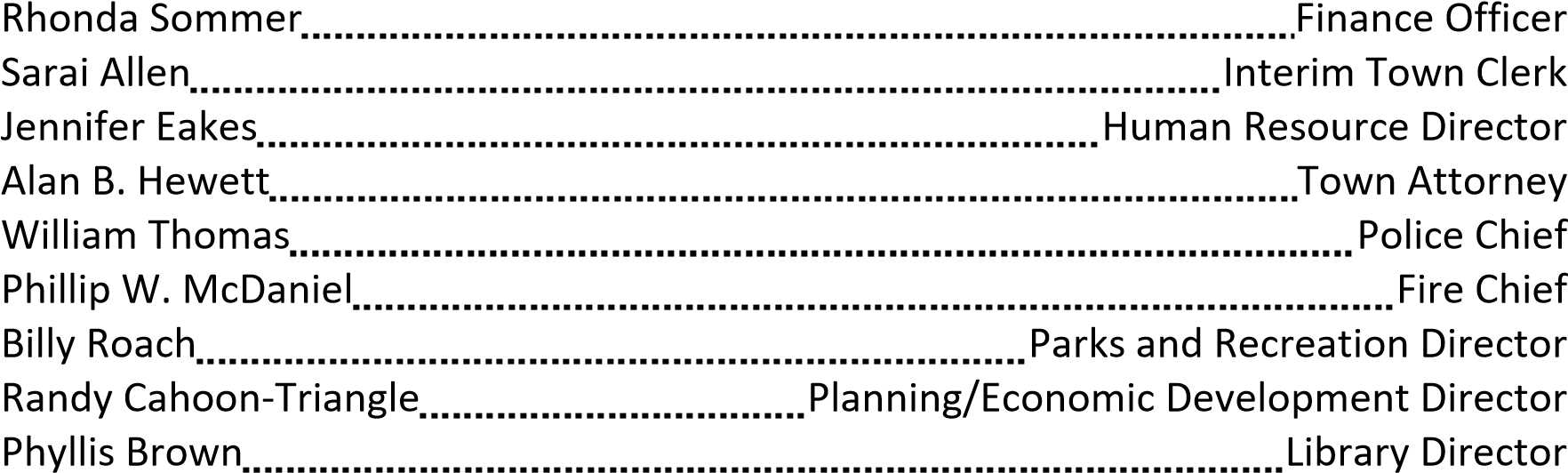  	Donald Baker 	Electric Director  	Ben Scoggins 	Public Works Director iFINANCIAL SECTION 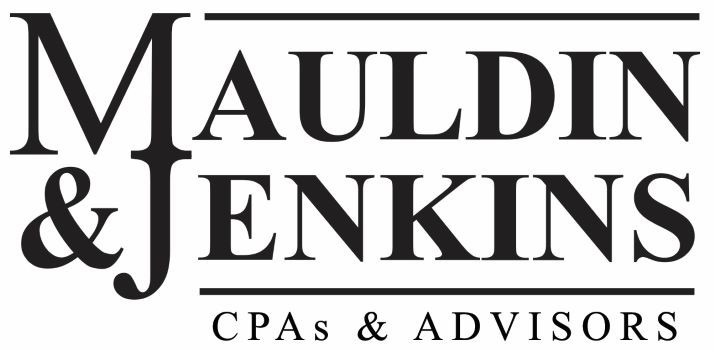 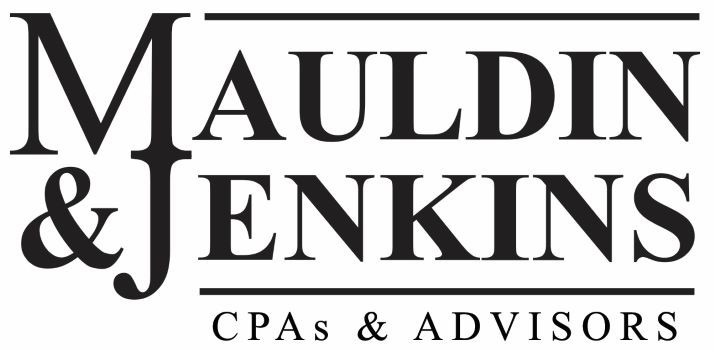 INDEPENDENT AUDITOR’S REPORT Honorable Mayor and Members 	 	of Town Council   Town of Selma, North Carolina Report on the Financial Statements We have audited the accompanying financial statements of the governmental activities, the business‐type activities, and each major fund of the Town of Selma, North Carolina (the “Town”), as of and for the year ended June 30, 2021, and the related notes to the financial statements, which collectively comprise the Town’s basic financial statements as listed in the table of contents.   Management’s Responsibility for the Financial Statements Management is responsible for the preparation and fair presentation of these financial statements in accordance with accounting principles generally accepted in the United States of America; this includes the design, implementation, and maintenance of internal control relevant to the preparation and fair presentation of financial statements that are free from material misstatement, whether due to fraud or error. Auditor’s Responsibility  Our responsibility is to express opinions on these financial statements based on our audit.  We conducted our audit in accordance with auditing standards generally accepted in the United States of America and the standards applicable to financial audits contained in Government Auditing Standards, issued by the Comptroller General of the United States.  Those standards require that we plan and perform the audit to obtain reasonable assurance about whether the financial statements are free from material misstatement.   An audit involves performing procedures to obtain audit evidence about the amounts and disclosures in the financial statements. The procedures selected depend on the auditor’s judgment, including the assessment of the risks of material misstatement of the financial statements, whether due to fraud or error.  In making those risk assessments, the auditor considers internal control relevant to the entity’s preparation and fair presentation of the financial statements in order to design audit procedures that are appropriate in the circumstances, but not for the purpose of expressing an opinion on the effectiveness of the entity’s internal control.  Accordingly, we express no such opinion.  An audit also includes evaluating the appropriateness of accounting policies used and the reasonableness of significant accounting estimates made by management, as well as evaluating the overall presentation of the financial statements. We believe that the audit evidence we have obtained is sufficient and appropriate to provide a basis for our audit opinions. 508 HAMPTON STREET, 1ST FLOOR • COLUMBIA, SC  29201 • 803-799-5810 • FAX 803-799-5554 • www.mjcpa.com MEMBERS OF THE AMERICAN INSTITUTE OF CERTIFIED PUBLIC ACCOUNTANTS Opinions In our opinion, the financial statements referred to above present fairly, in all material respects, the respective financial position of the governmental activities, the business‐type activities, and each major fund of the Town of Selma, North Carolina as of June 30, 2021, and the respective changes in financial position and, where applicable, cash flows thereof, and the budgetary comparison for the General Fund, for the year then ended in accordance with accounting principles generally accepted in the United States of America. Other Matters Required Supplementary Information Accounting principles generally accepted in the United States of America require that the Management’s Discussion & Analysis on pages 4‐12 and the pension and other postemployment benefits (OPEB) information on pages 60‐64, as listed in the table of contents, be presented to supplement the basic financial statements. Such information, although not a part of the basic financial statements, is required by the Governmental Accounting Standards Board who considers it to be an essential part of financial reporting for placing the basic financial statements in an appropriate operational, economic, or historical context. We have applied certain limited procedures to the required supplementary information in accordance with auditing standards generally accepted in the United States of America, which consisted of inquiries of management about the methods of preparing the information and comparing the information for consistency with management's responses to our inquiries, the basic financial statements, and other knowledge we obtained during our audit of the basic financial statements. We do not express an opinion or provide any assurance on the information because the limited procedures do not provide us with sufficient evidence to express an opinion or provide any assurance. Other Information Our audit was conducted for the purpose of forming opinions on the financial statements that collectively comprise the Town’s basic financial statements. The individual fund statements and schedules, as listed in the table of contents, are presented for purposes of additional analysis and are not a required part of the basic financial statements. The individual fund statements and schedules are the responsibility of management and were derived from and relate directly to the underlying accounting and other records used to prepare the basic financial statements. Such information has been subjected to the auditing procedures applied in the audit of the basic financial statements and certain additional procedures, including comparing and reconciling such information directly to the underlying accounting and other records used to prepare the basic financial statements or to the basic financial statements themselves, and other additional procedures in accordance with auditing standards generally accepted in the United States of America. In our opinion, the individual fund statements and schedules are fairly stated, in all material respects, in relation to the basic financial statements as a whole. Other Reporting Required by Government Auditing Standards In accordance with Government Auditing Standards, we have also issued our report dated October 5, 2021, on our consideration of the Town’s internal control over financial reporting and on our tests of its compliance with certain provisions of laws, regulations, contracts, and grant agreements and other matters.  The purpose of that report is solely to describe the scope of our testing of internal control over financial reporting and compliance and the results of that testing, and not to provide an opinion on the effectiveness of the Town’s internal control over financial reporting or on compliance.  That report is an integral part of an audit performed in accordance with Government Auditing Standards in considering the Town’s internal control over financial reporting and compliance. 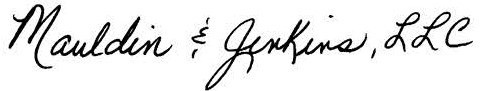 Columbia, South Carolina October 5, 2021 As management of the Town of Selma (the “Town”), we offer readers of the Town’s financial statements this narrative overview and analysis of the financial activities of the Town for the year ended June 30, 2021.  We encourage readers to read the information presented here in conjunction with additional information that we have furnished in the Town’s financial statements, which follow this narrative. Financial Highlights The assets and deferred outflows of resources of the Town exceeded its liabilities and deferred inflows of resources at the close of the fiscal year by $17,735,902 (net position). The government’s total net position increased by $2,304,118 over the previous year’s net position. This increase was attributed by governmental activities at $1,019,721 and business activities at $1,284,397. As of close of the current fiscal year, the Town's governmental funds reported combined ending fund balances of $4,852,077 with a net increase of $1,020,676 in fund balance in comparison with the prior year.  Approximately 64.6% of this total amount, or $3,132,024, is available for spending at the government’s discretion (unassigned fund balance).  The remaining balance of $1,720,053 (35.4%) is non‐spendable, restricted, or committed. The unassigned fund balance represents 50.2% of total general fund expenditures for the fiscal year. The Town's total debt increased by $1,640,444 or 11.5% during the current fiscal year.  This net change is attributed primarily to changes in pension and OPEB (Other Postemployment Benefits) liabilities.  Overview of the Financial Statements This discussion and analysis is intended to serve as an introduction to the Town's basic financial statements.  The Town’s basic financial statements consist of three components: 1) government‐wide financial statements, 2) fund financial statements, and 3) notes to the financial statements.  The basic financial statements present two different views of the Town through the use of government‐wide statements and fund financial statements.  In addition to the basic financial statements, this report contains other supplemental information that will enhance the reader’s understanding of the financial condition of the Town. Basic Financial Statements The first two statements in the basic financial statements are the Government‐wide Financial Statements.  They provide both short and long‐term information about the Town’s financial status. The next statements are Fund Financial Statements.  These statements focus on the activities of the individual parts of the Town’s government.  These statements provide more detail than the government‐wide statements.  There are three parts to the Fund Financial Statements: 1) the governmental funds statement; 2) the budgetary comparison statements; and 3) the proprietary fund statements. Figure 1 Required Components of an Annual Financial Report 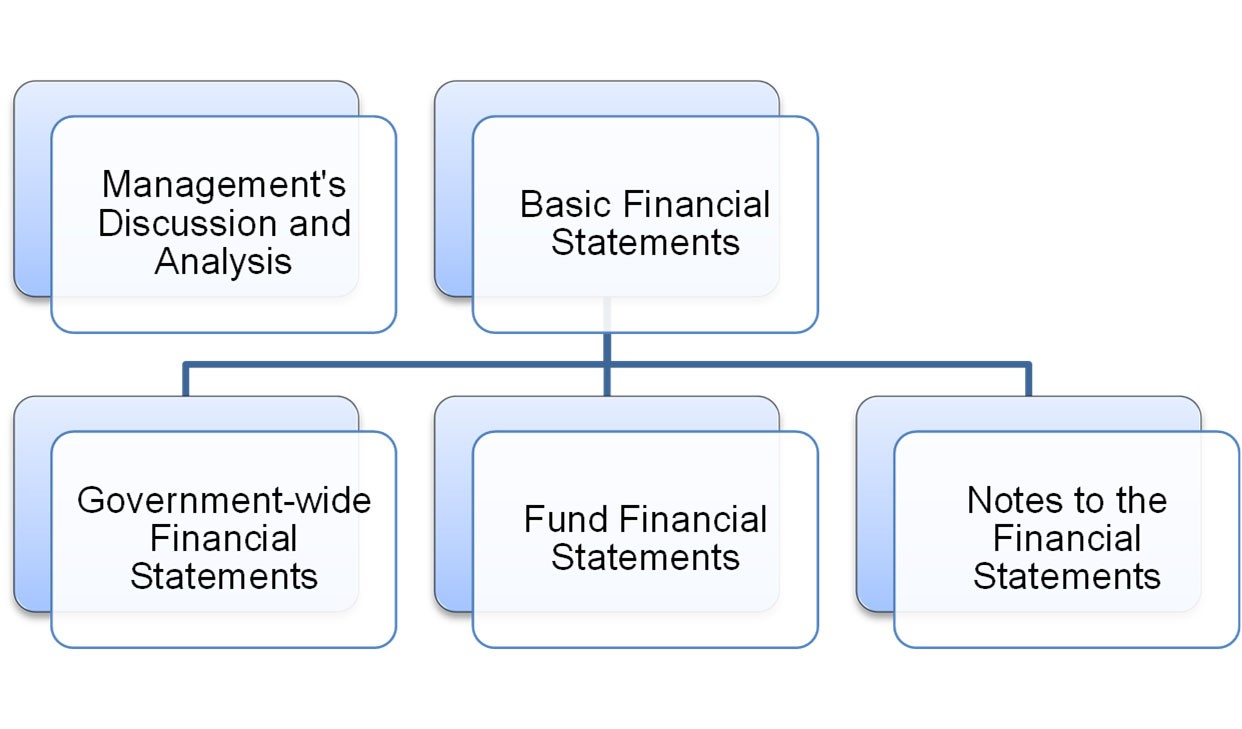 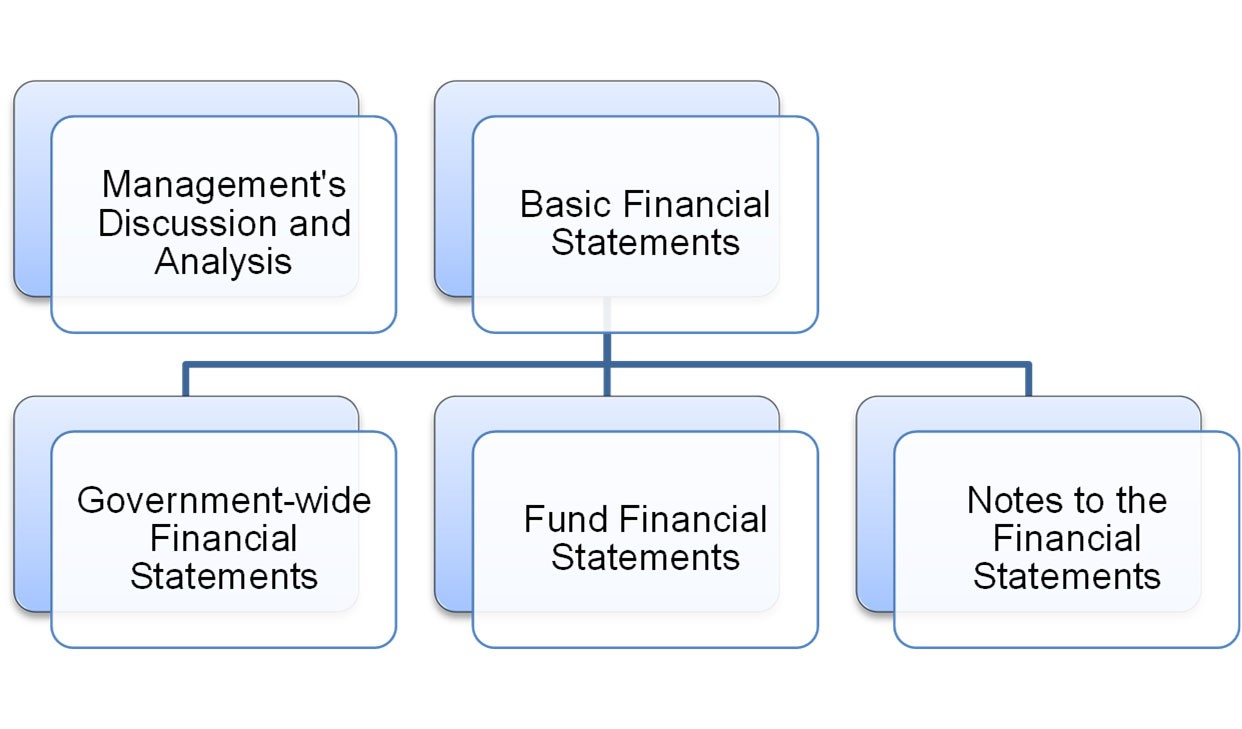 The next section of the basic financial statements is the Notes to the Financial Statements.  The notes to the financial statements explain in detail some of the data contained in those statements.  After the notes, Supplemental Information is provided to show details about the Town’s individual funds.  Budgetary information required by the North Carolina General Statutes also can be found in this part of the statements. Government‐wide Financial Statements The government‐wide financial statements are designed to provide the reader with a broad overview of the Town’s finances, similar in format to a financial statement of a private‐sector business.  The government‐wide statements provide short‐term and long‐term information about the Town’s financial status as a whole. The two government‐wide statements report the Town’s net position and how it has changed.  Net position is the difference between the Town’s total assets and deferred outflows of resources and total liabilities and deferred inflows of resources.  Measuring net position is one way to gauge the Town’s financial condition. The government‐wide statements are divided into two categories: 1) governmental activities; and 2) business‐type activities.  The governmental activities include most of the Town’s basic services such as public safety, parks and recreation, streets, cemetery, and general administration.  Property tax and sales tax funds finance most of these activities.  The business‐type activities are those that the Town charges customers to provide.  These include the water, sewer and electric services offered by the Town.   The government‐wide financial statements are found on pages 13 and 14 of this report. Fund Financial Statements The fund financial statements (See Figure 1) provide a more detailed look at the Town’s most significant activities.  A fund is a grouping of related accounts that is used to maintain control over resources that have been segregated for specific activities or objectives.  The Town, like all other governmental entities in North Carolina, uses fund accounting to ensure and reflect compliance (or non‐compliance) with finance‐related legal requirements, such as the General Statutes or the Town’s budget ordinance.  The funds of the Town can be divided into two categories: governmental funds and proprietary funds. Governmental Funds – Governmental funds are used to account for those functions reported as governmental activities in the government‐wide financial statements.  Most of the Town’s basic services are accounted for in governmental funds.  These funds focus on how assets can readily be converted into cash flow in and out, and what monies are left at year‐end that will be available for spending in the next year.  Governmental funds are reported using an accounting method called modified accrual accounting, which provides a short‐term spending focus.  As a result, the governmental fund financial statements give the reader a detailed short‐term view that helps him or her determine if there are more or less financial resources available to finance the Town’s programs.  The relationship between governmental activities (reported in the Statement of Net Position and the Statement of Activities) and governmental funds is described in a reconciliation that is part of the fund financial statements. The Town adopts an annual budget for its General Fund, as required by the General Statutes.  The budget is a legally adopted document that incorporates input from the citizens of the Town, the management of the Town, and the decisions of the Board about which services to provide and how to pay for them.  It also authorizes the Town to obtain funds from identified sources to finance these current period activities.  The budgetary statement provided for the General Fund demonstrates how well the Town complied with the budget ordinance and whether the Town succeeded in providing the services as planned when the budget was adopted.  The budgetary comparison statement uses the budgetary basis of accounting and is presented using the same format, language, and classifications as the legal budget document.  The statement shows four columns: 1) the original budget as adopted by the board; 2) the final budget as amended by the board; 3) the actual resources, charges to appropriations, and ending balances in the General Fund; and 4) the difference or variance between the final budget and the actual resources and charges.   Proprietary Funds – The Town has only one kind of proprietary fund.  Enterprise Funds are used to report the same functions presented as business‐type activities in the government‐wide financial statements.  The Town uses enterprise funds to account for its water and sewer activity and for its electric operations. These funds are the same as those functions shown in the business‐type activities in the Statement of Net Position and the Statement of Activities.   Notes to the Financial Statements – The notes provide additional information that is essential to a full understanding of the data provided in the government‐wide and fund financial statements.  The notes to the financial statements begin on page 23 of this report. Other Information – In addition to the basic financial statements and accompanying notes, this report includes certain required supplementary information concerning the Town’s progress in funding its obligation to provide pension and other postemployment benefits to its employees.  Required supplementary information can be found beginning on page 60 of this report. Interdependence with Other Entities – The Town depends on financial resources flowing from, or associated with, both the Federal Government and the State of North Carolina.  Because of this dependency, the Town is subject to changes in specific flows of intergovernmental revenues based on modifications to Federal and State laws and Federal and State appropriations. Government‐wide Financial Analysis Figure 2 Town of Selma, North Carolina Condensed Statement of Net Position June 30, 2021 and 2020 	June 30, 2021	June 30, 2020	Total	Governmental	Business‐type	Governmental	Business‐type	Activities	Activities	Activities	Activities	June 30, 2021	June 30, 2020As noted earlier, net position may serve over time as one useful indicator of a government’s financial condition.  The assets and deferred outflows of the Town exceed liabilities and deferred inflows of resources by $17,735,902 as of June 30, 2021.  The Town’s net position increased by $2,304,118 for the fiscal year ended June 30, 2021.  The largest portion of net position reflects the Town’s net investment in capital assets (e.g., land, buildings, machinery, equipment, and construction in progress) less any related debt still outstanding that was issued to acquire those items.  The Town uses these capital assets to provide services to citizens; consequently, these assets are not available for future spending.   Although the Town's net investment in capital assets is reported net of the outstanding related debt, the resources needed to repay that debt must be provided by other sources, since the capital assets cannot be used to liquidate these liabilities. An additional portion of the Town’s net position, $1,477,910, represents resources that are subject to external restrictions on how they may be used.  The remaining balance is unrestricted.   Figure 3 Town of Selma, North Carolina Condensed Statement of Revenue, Expenses, and Changes in Net Position For the Fiscal Years Ended June 30, 2021 and 2020 Town of SelmaChanges in Net Position	Governmental Activities	Business‐type Activities	TotalSeveral particular aspects of the Town’s financial operations positively influenced the total unrestricted governmental net position: Continued diligence in the collection of property taxes by Johnston County on the Town’s behalf by maintaining a combined tax collection percentage of 99.75%.  Increased ad valorem and sales tax revenues of approximately $501,250 due to changes in the property tax rate and economic growth in the Town. Governmental Activities Governmental activities reported an increase in the Town’s net position of $1,019,721.  The Town has made a concerted effort to control costs and manage expenses to make the best use of limited resources for its citizens. Management believes healthy investment in the Town will result in additional revenues, and in that vein added to the Town’s net position by investing in capital assets. Increased efforts to maximize tax collections also contributed to the favorable net position. The Town’s tax rate is $0.57 per $100 of assessed property value.   Assessed valuation of all taxable property in the Town is $510,595,185, an increase of $4,998,991 from the prior year.  Business‐type Activities  Business‐type activities increased the Town’s net position by $1,284,397.  This increase was after a transfer of $175,000 from the Electric Fund to the General Fund in the current fiscal year.  The Town's enterprise operations consist of water, sewer, and electric utilities.  Total charges for services in the Water, Sewer and Electric Funds combined went up by $707,187 or 6.0% for the fiscal year. Total expenses in same combined funds went down by $214,203 or 1.8% for period. Financial Analysis of the Town’s Funds As noted earlier, the Town uses fund accounting to ensure and demonstrate compliance with financerelated legal requirements. Governmental Funds ‐ The focus of the Town's governmental funds is to provide information on nearterm inflows, outflows, and balances of usable resources.  Such information is useful in assessing the Town's financing requirements.  Specifically, unassigned fund balance can be a useful measure of a government’s net resources available for spending at the end of the fiscal year. The General Fund is the chief operating fund of the Town.  At the end of the current fiscal year, the Town’s fund balance unassigned in the General Fund was $3,132,024, while total fund balance was $4,852,077.  As a measure of the General Fund’s liquidity, it may be useful to compare both unassigned fund balance and total fund balance to total fund expenditures.  Unassigned fund balance represents approximately 50.23% of total General Fund expenditures, while total fund balance represents approximately 77.81% of that same expenditure amount. On June 30, 2021, the governmental funds of the Town reported a combined fund balance of $4,852,077 with a net increase in fund balance of $1,020,676.   General Fund Budgetary Highlights:  During the fiscal year, the Town made various revisions to its original budget.  These changes are shown in the Statement of Revenues, Expenditures, and Changes in Fund Balance – Budget to Actual. Generally, budget amendments fall into one of three categories: 1) amendments made to adjust the estimates that are used to prepare the original budget ordinance once exact information is available; 2) amendments made to recognize new funding amounts from external sources, such as federal and state grants; and 3) increases in appropriations that become necessary to maintain services.  Actual revenues exceeded budget by $605,923.  Total expenditures in the General Fund were less than amounts approved in the final budget by $847,676. Proprietary Funds:  The Town's proprietary funds provide the same type of information found in the government‐wide statements but in more detail.  Unrestricted net position of the Water, Sewer and Electric Funds at the end of the fiscal year amounted to $3,110,994, $112,733, and $955,512, respectively.   The change in net position for the Water, Sewer and Electric Funds were $112,856, $411,413, and $760,128, respectively, resulting in a total combined increase in net position of $1,284,397 for the Town’s proprietary funds.   Capital Asset and Debt Administration Capital Assets:  The Town's investment in capital assets for its governmental and business‐type activities as of June 30, 2021, totals $20,166,466 (net of accumulated depreciation).  These assets include buildings, land, machinery and equipment, park facilities, vehicles, streets and infrastructure and construction in progress.   Major capital asset transactions during the year include the following: $775,189 in sewer improvements $542,667 in smart electric meters  $142,875 in streets resurfacing $61,375 in financial software $57,681 in a sewer maintenance vehicle $39,841 in stormwater/drainage improvements $35,796 in an excavator $34,501 in recreation improvements Figure 4 Town of Selma, North Carolina Condensed Statement of Capital Assets (net of depreciation) June 30, 2021 and 2020 	Governmental Activities	Business‐type Activities	TotalAdditional information on the Town’s capital assets can be found in Note 5 of the Notes to the Financial Statements. Long‐term Debt and Obligations:  As of June 30, 2021, the Town had total bonded debt outstanding of $1,664,000, all of which belongs to business‐type activities. All of this debt represents bonds secured by specified revenue sources (e.g., revenue bonds).   The Town also has outstanding installment notes payable totaling $2,725,044. Of this amount, $921,810 is applicable to the Town’s business‐type activities. The remaining $1,803,234 is applicable to the Town’s governmental activities.   The Town’s total debt and obligations increased by $1,640,444 during the past fiscal year, due to changes in net pension and OPEB liabilities, net of principal payments on debt obligations. North Carolina general statutes limit the amount of general obligation debt that a unit of government can issue to 8% of the total assessed value of taxable property located within the government’s boundaries.  The legal debt margin for the Town is $40,847,615. Additional information regarding the Town's long‐term debt can be found in Note 6 of this report. Figure 5 Town of Selma, North Carolina Condensed Statement of Outstanding Debt June 30, 2021 and 2020 	Governmental Activities	Business‐type Activities	TotalEconomic Factors and Next Year’s Budgets and Rates The following key economic indicators reflect the growth and prosperity of the Town:  The Town has a population of 6,317.   The Town’s tax collection rates for property excluding motor vehicles and registered motor vehicles are 99.73% and 100.00%, respectively.   Johnston County’s unemployment rate was 4.4% for the month of June 2021 compared to the average unemployment for the State of North Carolina of 4.6% and the national rate of 5.9%.  Budget Highlights for the Fiscal Year Ending June 30, 2022 Governmental Activities:  The property tax rate will increase to $0.58 per $100 of assessed property value and the total property valuation increased to $516,321,956. Total budgeted expenditures in the General Fund are expected to be $6,537,225. Town employees received a 1.4% cost of living adjustment in compensation with an effective date of July 16, 2021. Business‐type Activities:  The water and sewer rates in the Town will increase for fiscal year 2022 to improve our ability to fund needed infrastructure improvements. Electric rates in the Town will remain the same for fiscal year 2022.     Requests for Information This report is designed to provide an overview of the Town’s finances for those with an interest in this area.  Questions concerning any of the information found in this report or requests for additional information should be directed to the Town Manager, Town of Selma, North Carolina, 114 North Raiford Street, Selma, NC 27576‐2833.  One can also call (919) 965‐9841 or visit our website http://www.selma‐nc.com for more information. TOWN OF SELMA, NORTH CAROLINASTATEMENT OF NET POSITIONJUNE 30, 2021	Governmental	Business‐type	Activities	Activities	TotalASSETS	  Cash and cash equivalents$	           10,146,400  Receivables, net of allowance for uncollectibles             1,944,770   Taxes receivable, net of allowance for uncollectibles                106,988  Inventories                  544,117  Restricted cash and cash equivalents                814,107  Capital assets:      Non‐depreciable             3,599,256      Depreciable, net of accumulated depreciation           16,567,210             Total assets           33,722,848DEFERRED OUTFLOWS OF RESOURCESDeferred outflows ‐ pension items             1,396,895Deferred outflows ‐ OPEB items             1,465,866             Total deferred outflows of resources             2,862,761LIABILITIES  Accounts payable                816,540  Accrued liabilities                465,454   Customer deposits                395,252  Interest payable                  55,437  Installment notes, due within one year                280,023   Installment notes, due in more than one year             2,445,021   Bonds payable, due within one year                  37,000   Bonds payable, due in more than one year             1,627,000   Compensated absences, due within one year                142,290   Compensated absences, due in more than one year                213,971   Total pension liability (LEOSSA), due in more than one year             1,009,044   Net pension liability (LGERS), due in more than one year             1,824,948   Total OPEB liability, due in more than one year             8,301,339             Total liabilities           17,613,319DEFERRED INFLOWS OF RESOURCESDeferred inflows ‐ pension items                  45,171Deferred inflows ‐ OPEB items             1,191,217             Total deferred inflows of resources             1,236,388NET POSITION  Net investment in capital assets           15,777,422  Restricted for:       Stabilization by State Statute                642,663        Streets ‐ Powell Bill                253,559        Cemetery perpetual care                374,476        Debt service                207,212   Unrestricted (deficit)                480,570        Total net position$           17,735,902The accompanying notes are an integral part of these financial statements.TOWN OF SELMA, NORTH CAROLINASTATEMENT OF ACTIVITIESFOR THE YEAR ENDED JUNE 30, 2021Functions/ProgramsGovernmental activities: General governmentPublic safetyTransportationCulture and recreationInterest on long‐term debtTotal governmental activitiesBusiness‐type activities:Water SewerElectricTotal business‐type activitiesTotal primary governmentNet (Expenses) Revenues and	Program Revenues	Changes in Net Position$                38,776$             (894,872)                            ‐         (2,271,937)               185,661             (657,640)                            ‐             (656,401)                            ‐               (69,995)              224,437         (4,550,845)                           ‐              109,954               616,801              410,664                 16,685              932,563               633,486           1,453,181	$	              857,923         (3,097,664)General revenues:Property taxes, levied for general purposes           3,100,008Property taxes, levied for fire districts              234,297Other taxes           1,172,987Unrestricted investment earnings                10,307 Unrestricted intergovernmental              588,667Miscellaneous              295,516Transfers                           ‐Total general revenues and transfers           5,401,782Change in net position           2,304,118 Net position, beginning of year         15,431,784 Net position, end of year$	         17,735,902The accompanying notes are an integral part of these financial statements.14TOWN OF SELMA, NORTH CAROLINABALANCE SHEETGOVERNMENTAL FUNDJUNE 30, 2021The accompanying notes are an integral part of these financial statements.TOWN OF SELMA, NORTH CAROLINASTATEMENT OF REVENUES, EXPENDITURES, ANDCHANGES IN FUND BALANCESGOVERNMENTAL FUND FOR THE YEAR ENDED JUNE 30, 2021The accompanying notes are an integral part of these financial statements.TOWN OF SELMA, NORTH CAROLINARECONCILIATION OF THE STATEMENT OF REVENUES, EXPENDITURES,     AND CHANGES IN FUND BALANCES OF THE GOVERNMENTAL FUNDTO THE STATEMENT OF ACTIVITIES FOR THE YEAR ENDED JUNE 30, 2021The accompanying notes are an integral part of these financial statements.TOWN OF SELMA, NORTH CAROLINAGENERAL FUNDSTATEMENT OF REVENUES, EXPENDITURES, AND     CHANGES IN FUND BALANCES ‐ BUDGET TO ACTUAL (NON‐GAAP BASIS)FOR THE YEAR ENDED JUNE 30, 2021BudgetRevenuesAd valorem taxes$                2,886,333 Other taxes                    991,851Unrestricted intergovernmental                    839,689 Restricted intergovernmental                    430,050 Permits and fees                      19,000Sales and services                    923,898Investment earnings                      11,750Miscellaneous                    248,682             Total  revenues                6,351,253Expenditures   Current:General government                1,362,023 Public safety                2,604,062 Transportation                1,982,685Culture and recreation                    756,587  Debt service:Principal retirements                    236,821Interest                       71,555             Total expenditures                7,013,733             Excess (deficiency) of revenues over expenditures                  (662,480)Other financing sources:  Fund balance appropriation                    446,480  Transfers in                    175,000  Sale of general capital assets                      41,000             Total other financing sources                    662,480             Net change in fund balances                                 Fund balances, beginning of year                3,638,687Fund balances, end of year	Reconciliation to the General Fund Statement of Revenues, Expenditures, and Changes in Fund Balance:Fire Protection ‐ Selma Petroleum Terminals Fund, fund balance, beginning of yearFire Protection ‐ Selma Petroleum Terminals Fund, revenuesFire Protection ‐ Selma Petroleum Terminals Fund, public safety expendituresFire Grant Project Fund, revenuesFire Grant Project Fund, public safety expendituresFund balance, end of yearThe accompanying notes are an integral part of these financial statements.	$	                    213,675                    181,136                    (16,725)                      73,517                         5,835                     134,684                       (7,759)                      21,560                     605,923                    273,938                    200,445                    233,649                     137,224                           894                        1,526                     847,676                1,453,599                  (446,480)                                                         3,062                  (443,418)                1,010,181                                 ‐TOWN OF SELMA, NORTH CAROLINASTATEMENT OF NET POSITIONPROPRIETARY FUNDSJUNE 30, 2021	Water	 	Sewer	Electric	ASSETS	Fund	 	Fund	 	Fund	TotalsCURRENT ASSETSCash and cash equivalents$            6,406,244 Restricted cash                118,741Accounts receivable, net of allowances            1,368,220Inventories                446,215Total current assets            8,339,420NONCURRENT ASSETSAdvances to other funds                425,000CAPITAL ASSETSNondepreciable                945,217Depreciable, net of accumulated depreciation            9,774,223Total noncurrent assets          11,144,440Total assets          19,483,860DEFERRED OUTFLOWS OF RESOURCESPension items                358,233OPEB items                422,452Total deferred outflows of resources                780,685LIABILITIESCURRENT LIABILITIESAccounts payable                696,884Accrued liabilities                270,847 Customer deposits                395,252Installment contracts, current                104,971 Bonds payable, current                  37,000Compensated absences payable, current                  30,423Total current liabilities            1,535,377NONCURRENT LIABILITIESInstallment contracts                816,839 Bonds payable            1,627,000Advance from other funds                425,000 Compensated absences payable                  38,313Net pension liability                643,661Total OPEB liability            2,392,390 Total noncurrent liabilities            5,943,203Total liabilities            7,478,580DEFERRED INFLOWS OF RESOURCESPension items                  11,054OPEB items                343,301Total deferred inflows of resources                354,355NET POSITIONNet investment in capital assets            8,133,630Restricted for:Debt service                118,741Unrestricted             4,179,239	Total net position$	          12,431,610The accompanying notes are an integral part of these financial statements.TOWN OF SELMA, NORTH CAROLINASTATEMENT OF REVENUES, EXPENSES, ANDCHANGES IN NET POSITIONPROPRIETARY FUNDSFOR THE YEAR ENDED JUNE 30, 2021	Water	 	Sewer	 	Electric	Fund	 	Fund	 	Fund	TotalsOPERATING REVENUES     	Charges for sales and services     $	          12,026,796Other operating income                483,032	Total operating revenues     	OPERATING EXPENSES     Salaries and benefits            2,044,280 General operating expenses            1,188,786Depreciation                766,245 Electric purchases            5,354,013Water & sewer purchases            2,265,186Total operating expenses                   11,618,510 Operating income (loss)                891,318NON‐OPERATING REVENUES (EXPENSES)     Intergovernmental                  16,685 Interest income                         6,216Interest and fiscal charges                 (71,623)Total non‐operating revenue (expenses)                        (48,722)Income (loss) before capital contributions and transfers                842,596Intergovernmental revenue                616,801Transfers out              (175,000)Change in net position            1,284,397 Net position, beginning of year          11,147,213	Net position, end of year	The accompanying notes are an integral part of these financial statements.TOWN OF SELMA, NORTH CAROLINASTATEMENT OF CASH FLOWSPROPRIETARY FUNDSFOR THE YEAR ENDED JUNE 30, 2021CASH FLOWS FROM OPERATING ACTIVITIES	    Receipts from customers and users$	       12,502,980    Payments to suppliers        (8,723,120)    Payments to employees        (1,816,378)Net cash provided by operating activities         1,963,482CASH FLOWS FROM NON‐CAPITAL FINANCING ACTIVITIESTransfers to other funds              (175,000)Repayment of interfund advances‐ Intergovernmental revenues               16,685Net cash provided by (used in) non‐capital financing activities            (158,315)CASH FLOWS FROM CAPITAL AND RELATED FINANCING ACTIVITIESPurchase of capital assets        (1,365,766)Receipt of intergovernmental capital grant             616,801Principal payments on long‐term debt            (452,919)Interest paid              (72,231)Net cash (used in) capital and related financing activities        (1,274,115)CASH FLOWS FROM INVESTING ACTIVITIESInterest received                  6,216Net cash provided by investing activities                  6,216 Net increase (decrease) in cash and cash equivalents             537,268 Cash and cash equivalents, beginning of year         5,987,717	Cash and cash equivalents, end of year	CASH AS REPORTED ON STATEMENT OF NET POSITION	Cash and cash equivalents$	         6,406,244Restricted cash and cash equivalents             118,741	Total cash and cash equivalents$	         6,524,985continuedThe accompanying notes are an integral part of these financial statements.TOWN OF SELMA, NORTH CAROLINASTATEMENT OF CASH FLOWSPROPRIETARY FUNDSFOR THE YEAR ENDED JUNE 30, 2021RECONCILIATION OF OPERATING INCOME (LOSS) TO NET CASHPROVIDED BY OPERATING ACTIVITIES	Operating income (loss)$	             891,318Adjustments to reconcile operating income (loss) to net cash provided by operating activities:Depreciation expense             766,245Change in assets, deferred outflows of resources, liabilities, and   deferred inflows of resources:(Increase) decrease in accounts receivable              (13,794) (Increase) decrease in inventories                (6,386)Increase in deferred outflows of resources ‐ pension items              (92,343) Increase in deferred outflows of resources ‐ OPEB items            (353,029)Increase in accounts payable               91,274 Increase in accrued liabilities               31,569 Increase (decrease) in customer deposits                  6,923Increase (decrease) in compensated absences payable                  1,032Increase (decrease) in deferred inflows for OPEB items            (143,469)Increase (decrease) in total OPEB liability             580,727Decrease in deferred inflows for pension items                (3,337)Increase in net pension liability              206,752 Net cash provided by operating activities$	         1,963,482TOWN OF SELMA, NORTH CAROLINA NOTES TO FINANCIAL STATEMENTS JUNE 30, 2021 SIGNIFICANT ACCOUNTING POLICIES The financial statements of the Town of Selma, North Carolina (the “Town”) have been prepared in conformity with accounting principles generally accepted in the United States of America (GAAP) as applied to government units.  The Governmental Accounting Standards Board (GASB) is the accepted standardsetting body for establishing governmental accounting and financial reporting principles.  The Town’s significant accounting policies are described below.   	A. 	Reporting Entity Incorporated in 1873, under the laws of the State of North Carolina, the Town of Selma, North Carolina is governed by an elected mayor and a four‐member council.  The government provides such services as police and fire protection, cultural and recreational activities, public works, water, sewer, and electric services. 	B.   	Government‐wide and Fund Financial Statements The government‐wide financial statements (i.e., the statement of net position and the statement of activities) report information on all of the non‐fiduciary activities of the primary government.  Governmental activities, which normally are supported by taxes and intergovernmental revenues, are reported separately from business‐type activities, which rely to a significant extent on fees and charges for support.  The statement of net position includes non‐current assets and non‐current liabilities.  In addition, the government‐wide statement of activities reflects depreciation expense on the Town’s capital assets.   The statement of activities demonstrates the degree to which the direct expenses of a given function or segments are offset by program revenues.  Direct expenses are those that are clearly identifiable with a specific function or segment.  Program revenues include: 1) charges to those who purchase, use, or directly benefit from goods, services, or privileges provided by a given function or segment, and 2) grants and contributions that are restricted to meeting the operational or capital requirements of a particular function or segment.  Taxes and other items not properly included among program revenues are reported instead as general revenues.   Separate financial statements are provided for governmental funds and proprietary funds.  Major individual governmental funds and major individual enterprise funds are reported as separate columns in the fund financial statements. 	C. 	Measurement Focus, Basis of Accounting and Financial Statement Presentation The government‐wide financial statements are reported using the economic resources measurement focus and the accrual basis of accounting, as are the proprietary fund financial statements.  Revenues are recorded when earned and expenses are recorded when a liability is incurred, regardless of the timing of the related cash flows.  Property taxes are recognized as revenues in the year for which they are levied.  Grants and similar items are recognized as revenue as soon as all eligibility requirements imposed by the provider have been met. C. 	Measurement Focus, Basis of Accounting and Financial Statement Presentation (Continued) Governmental fund financial statements are reported using the current financial resources measurement focus and the modified accrual basis of accounting.  Revenues are recognized as soon as they are both measurable and available.  Revenues are considered to be available when they are collectible within the current period or soon enough thereafter to pay liabilities of the current period.  For this purpose, the Town considers most revenues to be available if they are collected within 90 days of the end of the current fiscal period, except for property taxes which use a 60 day period.  Expenditures generally are recorded when a liability is incurred, as under accrual accounting.  However, debt service expenditures, as well as expenditures related to other long‐term liabilities, such as compensated absences and claims and judgments, are recorded only when payment is due. Property taxes, sales taxes, franchise taxes, licenses, intergovernmental grants, and investment income associated with the current fiscal period are all considered to be susceptible to accrual and so have been recognized as revenues of the current fiscal period.  All other revenue items are considered to be measurable and available only when cash is received by the Town. In accordance with GASB Statement No. 33, Accounting and Financial Reporting for Non‐exchange Transactions, the corresponding assets (receivables) in non‐exchange transactions are recognized in the period in which the underlying exchange occurs, when an enforceable legal claim has arisen, when all eligibility requirements have been met, or when resources are received, depending on the revenue source. In accordance with GASB Statement No. 34, individual major funds are reported as separate columns in the fund financial statements. The Town reports the following major governmental fund: The General Fund is the Town’s primary operating fund.  It accounts for all financial resources of the general government, except those required to be accounted for in another fund. The Town reports the following major enterprise funds: The Water Fund accounts for the operation, maintenance and development of the Town’s water system and services. The Sewer Fund accounts for the operation, maintenance and development of the Town’s sewer system and services. The Electric Fund accounts for the operation, maintenance and development of the Town’s electric system and services. C. 	Measurement Focus, Basis of Accounting and Financial Statement Presentation (Continued) In accounting and reporting for its proprietary operations, the government applies all GASB pronouncements. GASB Statement No. 62, Codification of Accounting and Financial Reporting Guidance Contained in Pre‐November 30, 1989 FASB and AICPA Pronouncements incorporated into the GASB’s authoritative literature certain accounting and financial reporting guidance issued on or before November 30, 1989, which did not conflict with or contradict GASB pronouncements. As a general rule, the effect of interfund activity has been eliminated from the government‐wide financial statements.  However, any inter‐fund services provided and used are not eliminated as this process would distort the direct costs and program revenues reported in the various functions. Amounts reported as program revenues include: 1) charges to customers or applicants for goods, services, or privileges provided, 2) operating grants and contributions, and 3) capital grants and contributions.  Internally dedicated resources are reported as general revenues rather than as program revenues.  Likewise, general revenues include all taxes.  Proprietary funds distinguish operating revenues and expenses from non‐operating items.  Operating revenues and expenses generally result from providing services and producing and delivering goods in connection with a proprietary fund’s principal ongoing operations.  The principal operating revenues of the enterprise funds include the cost of these goods and services, administrative expenses, and depreciation on capital assets.  All revenues and expenses not meeting this definition are reported as non‐operating revenues and expenses. D. Budgets Annual appropriated budgets are adopted for all funds, with the exception of the Fire Grant Fund, for which a project length budget was adopted. In accordance with state law, the budgets adopted for the enterprise funds are adopted on the modified accrual basis of accounting, and a reconciliation is provided along with the budget schedule to reconcile from the modified accrual basis to the accrual basis.  The enterprise fund capital project funds are consolidated with their respective operating fund for reporting purposes.  The governmental funds’ budgets are adopted on a basis other than accounting principles generally accepted in the United States of America.  Budgets are adopted to show use of fund balance as another financing source for both governmental and proprietary funds, as well as the proprietary funds are budgeted on the modified accrual basis of accounting.  Annual operating budgets are adopted each fiscal year through passage of an annual budget ordinance and amended as required for the General fund and the enterprise funds.  During the fiscal year ended June 30, 2021, the original budget was amended through supplemental appropriations.  These changes are reflected in the budgetary comparison schedules. All annual budget appropriations lapse at the end of each year. 	E.	Deposits  Cash includes amounts in demand deposits as well as short‐term investments with a maturity date within three months of the date acquired by the Town.  The Town pools cash resources of its various funds in order to facilitate the management of cash.  Cash applicable to a particular fund is readily identifiable.  The balance in the pooled cash accounts is available to meet current operating requirements.  Any deposit in excess of the federal depository insured amounts must be collateralized by an equivalent amount of state or U.S. obligations.  For purposes of the statement of cash flows, all highly liquid investments with an original maturity of less than 90 days are considered to be cash equivalents. State law [G.S. 159‐30(c)] authorizes the Town to invest in obligations of the United States or obligations fully guaranteed both as to principal and interest by the United States, obligations of the state of North Carolina, bonds and notes of any North Carolina local government or public authority, obligations of certain non‐guaranteed federal agencies, certain high quality issues of commercial paper and bankers’ acceptances, and the North Carolina Capital Management Trust (NCCMT). The Town’s investments are reported at fair value, while non‐participating interest earning contracts are accounted for at cost. The NCCMT Government Portfolio, a SEC‐registered (2a‐7) money market mutual fund, is measured at fair value.  Because the NCCMT Government Portfolio has a weighted average maturity of less than 90 days, it is presented as a cash equivalent. F. Restricted Cash and Cash Equivalents The Town has restricted cash and cash equivalents related to the Powell Bill because they can be expended only for the purposes of maintaining, repairing, constructing, reconstructing or widening of local streets per G.S. 136‐41.1 through 136‐41.4.  The General Fund also reports restricted cash for the portion of assets restricted by outside parties for the maintenance of the Town’s cemetery, as well as a sinking fund for the USDA bonds.  The Town also reports restricted cash accounts in the Water and Sewer funds for the established sinking funds, required under the Town’s bond covenants.   G. Receivables All receivables are reported at their gross value and, where appropriate, are reduced by the estimated portion that is expected to be uncollectible.  In accordance with state law [G.S. 105‐347 and G.S. 159‐13(a)], the Town levies ad valorem taxes on property other than motor vehicles on July 1st, the beginning of the fiscal year.  The taxes are due on September 1st (lien date); however, interest does not accrue until the following January 6th.  These taxes are based on the assessed values as of January 1, 2020.   H. Allowances All receivables that historically experience uncollectible accounts are shown net of an allowance for doubtful accounts.  This amount is estimated by analyzing the percentage of receivables that were written off in prior years.  I. Interfund Receivables and Payables Activity between funds that is representative of lending/borrowing arrangements outstanding at the end of the fiscal year as well as all other outstanding balances between funds are reported as “due to/from other funds.”  Any residual balances outstanding between the governmental activities and business‐type activities are reported in the government wide financial statements as “internal balances.” Advances between funds, as reported in the fund financial statements, represent long‐term borrowing arrangements with established repayment schedules, and are offset by non‐spendable fund balance in applicable governmental funds to indicate that they are not available for appropriation and are not expendable available financial resources. J.  Inventories and Prepaid Items All inventories are valued at average cost using the first‐in/first‐out (FIFO) method.  Inventories of governmental funds are recorded as expenditures when consumed rather than when purchased.  Payments made to vendors for services that will benefit periods beyond June 30, 2021, are recorded as prepaid items in both government‐wide and fund financial statements. K. Capital Assets Capital assets, which include property, plant, equipment, infrastructure assets (e.g., roads, bridges, sidewalks, and similar items), and intangible assets are reported in the applicable governmental or businesstype activities column in the government‐wide financial statements.  Capital assets are defined by the Town as assets with an initial, individual cost of more than $5,000.  Such assets are recorded at historical cost or estimated historical cost if purchased or constructed.  Donated capital assets received prior to July 1, 2015, are recorded at their estimated fair value at the date of donation.  Donated capital assets received after July 1, 2015, are recorded at estimated acquisition value.  All other purchased or constructed capital assets are reported at cost or estimated historical cost.  In accordance with GASB 34, infrastructure assets acquired prior to July 1, 2003, have been capitalized.  The cost of normal maintenance and repairs that do not add to the value of the asset or materially extend asset lives are not capitalized. K. Capital Assets (Continued) Capital assets of the Town are depreciated using the straight line method over the following estimated useful lives: L. Deferred Outflows/Inflows of Resources In addition to assets, the statement of net position will sometimes report a separate section for deferred outflows of resources.  This separate financial statement element, deferred outflow of resources, represents a consumption of net position that applies to a future period(s) and so will not be recognized as an outflow of resources (expense) until then.  The Town reports deferred outflows of resources for several items related to its pension and other postemployment benefit (OPEB) plans.  These items are described in detail on the following page. In addition to liabilities, the statement of net position will sometimes report a separate section for deferred inflows of resources.  This separate financial statement element, deferred inflows of resources, represents an acquisition of net position that applies to future period(s) and so will not be recognized as an inflow of resources (revenue) until that time.  The Town reports one (1) item as a deferred inflow of resources (not related to pension or OPEB).  This item arises only under the modified accrual basis of accounting and accordingly, the item is reported only in the governmental fund balance sheet.  The governmental fund reports unavailable revenues from the sales of cemetery plots which are sold on payment plans as well as from property taxes.  As these amounts are not considered available to pay current period expenditures, they are deferred and will be recognized as an inflow of resources in the period in which the amounts become available. 	L.	Deferred Outflows/Inflows of Resources (Continued) As noted above, the Town reports deferred outflows of resources and deferred inflows of resources related to its pension and OPEB plans.  Certain changes in the pension and OPEB liabilities are recognized in pension or OPEB expense over time instead of all being recognized in the year of occurrence, including: (1) differences between actual and expected experience of the pension and OPEB plans result from periodic studies by the actuary which adjust the pension and OPEB liabilities for actual experience for certain trend information that was previously assumed; (2) changes in actuarial assumptions; and (3) changes in proportion and the difference between the Town’s actual contributions towards the pension plan and the Town’s proportionate share of contributions.  These three (3) items are recorded as deferred outflows or deferred inflows of resources and are amortized into pension or OPEB expense over the expected remaining service lives of plan members.  The Town also reports differences between projected investment returns on pension investments and the actual return on those investments as deferred outflows or deferred inflows of resources and these differences are amortized against pension expense over a five (5) year period.  Finally, the Town reports contributions to its pension and OPEB plans that have occurred after the applicable measurement dates but before fiscal year end as contributions subsequent to the measurement dates.  These deferred outflows of resources will be reduce the pension and OPEB liabilities in the subsequent fiscal period. M. Compensated Absences It is the Town’s policy to permit employees to accumulate earned but unused vacation, holiday, compensatory, and sick pay benefits.  There is no liability for non‐vesting accumulated rights to receive sick pay benefits since the Town does not have a policy to pay any amounts when employees separate from service with the Town.  All vacation pay is accrued when incurred in the government‐wide and proprietary fund financial statements.  A liability for those amounts is reported in the governmental funds only if they have matured, for example, as a result of employee resignations and retirements. N. Long‐term Obligations In the government‐wide financial statements and proprietary fund types in the fund financial statements, long‐term debt and other long‐term obligations are reported as liabilities in the applicable governmental activities, business‐type activities, or proprietary fund type statement of net position.  Bond premiums and discounts are accrued and amortized over the term of the bonds using the effective interest method.  Bonds payable are reported net of the applicable discount or premium.  Bond issuance costs are expensed in the year of issuance.  N. Long‐term Obligations (Continued) In the fund financial statements, governmental fund types recognize bond premiums and discounts during the current period.  The face amount of the debt issued is reported as other financing sources.  Premiums received on debt issuances are reported as other financing sources while discounts on debt issuances are reported as other financing uses.  Issuance costs, whether or not withheld from the actual debt proceeds received, are reported as debt service expenditures. O. Fund Equity  Fund equity at the governmental fund financial reporting level is classified as “fund balance.”  Fund equity for all other reporting is classified as “net position.” Fund Balance – Generally, fund balance represents the difference between the assets and liabilities and deferred inflows of resources under the current financial resources management focus of accounting.  In the fund financial statements, governmental funds report fund balance classifications that comprise a hierarchy based primarily on the extent to which the Town is bound to honor constraints on the specific purpose for which amounts in those funds can be spent. Fund balances are classified as follows: Nonspendable – Fund balances are reported as nonspendable when amounts cannot be spent because they are either: (a) not in spendable form (i.e., items that are not expected to be converted to cash), or (b) legally or contractually required to be maintained intact. Restricted – Fund balances are reported as restricted when there are limitations imposed on their use either through enabling legislation adopted by the Town or through external restrictions imposed by creditors, grantors, laws or regulations of other governments.  One component of the restricted fund balance of the General Fund relates to the Stabilization by State Statute (G.S. 159‐8(a)) which requires total fund balance less the fund balance available for appropriation equals the total amount that must be restricted. Committed – Fund balances are reported as committed when they can be used only for specific purposes pursuant to constraints imposed by the Town Council.  Approval of a resolution after a formal vote of the Town Council is required to establish a commitment of fund balance.  Similarly, the Town Council may only modify or rescind the commitment by formal vote and adoption of a subsequent resolution. O. Fund Equity (Continued) Assigned – Fund balances are reported as assigned when amounts are constrained by the Town’s intent to be used for specific purposes, but are neither restricted nor committed.  The Town Council, through Town Ordinance, has expressly delegated to the Town Manager or his/her designee, the authority to assign funds for particular purposes. Unassigned – Fund balances are reported as unassigned as the residual amount when the balances do not meet any of the above criterion.  The Town reports positive unassigned fund balance only in the General Fund.  The Town, by resolution, has created a minimum fund balance policy to be no less than 25% of the next fiscal year’s budgeted expenditures and outgoing transfers, in order to maintain adequate reserves to cover unforeseen revenue shortfalls and to maintain a budget stabilization commitment.   Flow Assumptions – When both restricted and unrestricted amounts of fund balance are available for use for expenditures incurred, it is the Town’s policy to use restricted amounts first and then unrestricted amounts as they are needed.  For unrestricted amounts of fund balance, it is the Town’s policy to use fund balance in the following order: (1) Committed, (2) Assigned, and (3) Unassigned. Net Position – Net position represents the difference between assets and deferred outflows of resources and liabilities and deferred inflows of resources, in reporting which utilizes the economic resources measurement focus.  Net investment in capital assets consists of capital assets, net of accumulated depreciation, reduced by the outstanding balances of any borrowing used (i.e., the amount that the Town has spent) for the acquisition, construction or improvement of those assets.   Net position is reported as restricted using the same definition as used for restricted fund balance as described in the section above.  All other net position is reported as unrestricted. The Town applies restricted resources first when an expense is incurred for purposes for which both restricted and unrestricted net position is available. P. Pensions For purposes of measuring the net pension liability, deferred outflows of resources and deferred inflows of resources related to pensions, and pension expense, information about the fiduciary net position of the Local Governmental Employees’ Retirement System (LGERS) and additions to/deductions from LGERS’ fiduciary net position have been determined on the same basis as they are reported by LGERS.  For this purpose, benefit payments (including refunds of employee contributions) are recognized when due and payable in accordance with the benefit terms. Investments are reported at fair value. Q. Management Estimates The preparation of financial statements in conformity with accounting principles generally accepted in the United States of America requires management to make estimates and assumptions that affect the reported amounts of assets, deferred outflows of resources, deferred inflows of resources, and liabilities, the disclosure of contingent assets and liabilities at the date of the financial statements, and the reported amounts of revenues and expenses during the reporting period.  Actual results could differ from those estimates. NOTE 2.  RECONCILIATION OF GOVERNMENT‐WIDE FINANCIAL STATEMENTS AND FUND FINANCIAL STATEMENTS A. Explanation of Certain Differences Between the Governmental Fund Balance Sheet and the Government‐wide Statement of Net Position The governmental fund balance sheet includes a reconciliation between fund balance – governmental fund and net position – governmental activities as reported in the government‐wide statement of net position.  One element of that reconciliation explains that “the net pension liability (LGERS), total pension liability (LEOSSA), and the total OPEB liability, along with the related deferred outflows and deferred inflows of resources, are not expected to be liquidated with available financial resources and therefore, are not reported in the funds.”  The details of this $6,899,237 difference are as follows: Governmental activities' share of the net pension liability (LGERS)	$	           (1,181,287) Governmental activities' share of the total OPEB liability	           (5,908,949)	Total pension liability (LEOSSA)	           (1,009,044)Deferred outflows of resources ‐ pension items             1,038,662 Deferred outflows of resources ‐ OPEB items             1,043,414Deferred inflows of resources ‐ pension items	                 (34,117) Deferred inflows of resources ‐ OPEB items	              (847,916)Net adjustment to reduce fund balance ‐ governmental fund to arrive at net 	position ‐ governmental activities 	$	           (6,899,237)2.  RECONCILIATION OF GOVERNMENT‐WIDE FINANCIAL STATEMENTS AND FUND FINANCIAL STATEMENTS (CONTINUED) A. Explanation of Certain Differences Between the Governmental Fund Balance Sheet and the Government‐wide Statement of Net Position (Continued) Another element of the reconciliation explains that “long‐term liabilities are not due and payable in the current period and therefore are not reported in the governmental fund.”  The details of this $2,136,449 difference are as follows: Installment notes	$           (1,803,234) Accrued interest payable	                 (45,690)	Compensated absences (i.e., vacation)	              (287,525)B. Explanation of Certain Differences Between the Governmental Fund Statement of Revenues, Expenditures, and Changes in Fund Balances and the Government‐wide Statement of Activities The governmental fund statement of revenues, expenditures, and changes in fund balances includes a reconciliation between net change in fund balance – governmental fund and changes in net position of governmental activities as reported in the government‐wide statement of activities.  One element of that reconciliation explains that “The governmental fund reports capital outlays as expenditures.  However, in the statement of activities the cost of those assets is allocated over their estimated useful lives and reported as depreciation expense.”  The details of this $316,267 difference are as follows: 	Capital outlay	$	                377,303	Depreciation expense	              (693,570)Net adjustment to decrease net change in fund balance ‐ governmental fund to 	arrive at change in net position ‐ governmental activities	$	              (316,267)2.  RECONCILIATION OF GOVERNMENT‐WIDE FINANCIAL STATEMENTS AND FUND FINANCIAL STATEMENTS (CONTINUED) B. Explanation of Certain Differences Between the Governmental Fund Statement of Revenues, Expenditures, and Changes in Fund Balances and the Government‐wide Statement of Activities (Continued) Another element of the reconciliation states that “some expenses reported in the statement of activities do not require the use of current financial resources and, therefore, are not reported as expenditures in the governmental fund.”  The details of this $144,367 difference are as follows: Compensated absences (i.e., vacation) $             114,101 Change in accrued interest	                       34Net pension liability  ‐ LGERS and related deferred outflows and 	inflows of resources	            (149,601)Total pension liability ‐ LEO Special Separation Allowance and related	deferred outflows and inflows of resources	              (30,546)Total OPEB liability  ‐ and related deferred outflows and 	inflows of resources	             210,379NOTE 3. 	DEPOSITS AND INVESTMENTS Total deposits as of June 30, 2021, are summarized as follows: Statement of Net Position:	   Cash and cash equivalents	$	         10,240,729	   Restricted cash and cash equivalents	              719,778Cash deposited with financial institutionsCash deposited with NCCMT	3.	DEPOSITS AND INVESTMENTS (CONTINUED)Credit risk.  State statutes and the Town’s policies authorize the Town to invest in obligations of the state of North Carolina or other states; obligations issued by the U.S. Government; obligations fully insured or guaranteed by the U.S. Government or by a government agency of the United States; obligations of any corporation of the U.S. Government; prime bankers' acceptances; the NCCMT; and obligations of other political subdivisions of the state of North Carolina.  The Town does not have a credit rating policy which provides restrictions or limitations on credit ratings for the Town’s investments.   The Town’s investment in the NCCMT Government Portfolio carried a credit rating of AAAm by Standard & Poor’s as of June 30, 2021. As of June 30, 2021, the Town’s investment balances were as follows: All investments are measured using the market approach: using prices and other relevant information generated by market transactions involving identical or comparable assets or a group of assets.   Level of fair value hierarchy: Level 1 debt securities are valued using directly observable, quoted prices (unadjusted) in active markets for identical assets. Level 2 debt securities are valued using a matrix pricing technique.  Matrix pricing is used to value securities based on the securities’ benchmark quoted prices.  Interest rate risk:  The Town does not have a formal investment policy that limits investment maturities as a means of managing its exposure to fair value losses arising from increasing interest rates.   Custodial credit risk – deposits:  Custodial credit risk for deposits is the risk that, in the event of the failure of a depository financial institution, a government will not be able to recover deposits or will not be able to recover collateral securities that are in the possession of an outside party.  State statutes (G.S. 159‐31) require all deposits and investments (other than federal or state government instruments) to be collateralized by depository insurance, obligations of the U.S. Government, or bonds of public authorities, counties, or municipalities.  As of June 30, 2021, the Town’s deposits are insured or collateralized as required by state law. 	4.	RECEIVABLES  Receivables at June 30, 2021, for the Town’s individual major funds, including any applicable allowances for uncollectible accounts are as follows:  	General	Water	Sewer	ElectricReceivables:  Taxes  AccountsLess allowance for uncollectibleNet total receivableNOTE 5. 	CAPITAL ASSETS Capital asset activity for the Town for the year ended June 30, 2021, is as follows: Beginning	EndingGovernmental Activities:Nondepreciable capital assets:  Land  Construction in progress Total Capital assets, being depreciated:  Buildings  Other improvements  Equipment and furniture  Vehicles and motorized equipmentTotal being depreciatedLess accumulated depreciation for:  Buildings  Other improvements  Equipment and furniture  Vehicles and motorized equipment Total Total capital assets, being  depreciated, netGovernmental activities capital  assets, net	Balance	Increases	Decreases	Transfers	Balance$             2,640,743 $                         ‐ $           (27,855) $                        ‐ $            2,612,888                               ‐              41,151                        ‐                        ‐                  41,1515.	Beginning	Ending	Balance	Increases	Decreases	Balance	Total	                182,438                 182,438Capital assets, being depreciated:Buildings and improvementsDistribution systemEquipmentVehicles and motorized equipment TotalLess accumulated depreciation for:Buildings and improvementsDistribution systemEquipmentVehicles and motorized equipment TotalTotal capital assets being depreciated, netWater Fund   capital assets, net5.Capital assets, being depreciated:Buildings and improvements Distribution system EquipmentVehicles and motorized equipment TotalLess accumulated depreciation for:Buildings and improvements Distribution systemEquipmentVehicles and motorized equipment TotalTotal capital assets being depreciated, netSewer Fund  capital assets, net5.	Beginning	Ending	Balance	Increases	Decreases	BalanceElectric Fund:Nondepreciable capital assets:	Land	$	          129,366	$	                       ‐	$	                       ‐	$	          129,366	Construction in progress	                       ‐	          542,667	                       ‐	          542,667TotalCapital assets, being depreciated:Buildings and improvementsEquipmentVehicles and motorized equipment TotalLess accumulated depreciation for:Buildings and improvements EquipmentVehicles and motorized equipment TotalTotal capital assets being depreciated, netElectric Fund  capital assets, netDepreciation expense was charged to functions/programs of the Town as follows: Total depreciation expense ‐ governmental activitiesBusiness‐type activities:WaterSewerElectricTotal depreciation expense ‐ business‐type activitiesLong‐term liability activity for the year ended June 30, 2021, is as follows: 	Beginning	Ending	Due Within	Balance	Additions	Reductions	Balance	One YearGovernmental activities:Installment notes ‐ direct borrowingsCompensated absencesNet pension liability (LGERS)Law enforcement officers'SSA total pension liabilityTotal OPEB liabilityGovernmental activity Long‐term liabilitiesBusiness‐type activities:Installment notes ‐ direct borrowingsRevenue bonds ‐ direct placement Compensated absencesNet pension liability (LGERS)Total OPEB liability Business‐type activityLong‐term liabilitiesFor governmental activities, compensated absences are liquidated by the General Fund.  The net pension liability (LGERS), total pension liability (LEOSSA), and total OPEB liability are liquidated by the General Fund.   The compensated absences, net pension liability (LGERS), and total OPEB liability for the business‐type activities are liquidated by the respective fund carrying the liability. The Town has various installment notes outstanding for buildings, equipment, and vehicle financing arrangements.  The assets purchased or constructed with the financing has been pledged as collateral on the financing.  The outstanding balances for the notes as of June 30, 2021, are as follows: Balance as of 	Governmental activities 	June 30, 2021A note issued by US Department of Agriculture for $550,000 was issued on December 6, 2010, with annual payments of $30,850 for the purchase of real property. The note bears an interest rate of	3.75% and matures in 2040.	$             428,655A note issued by US Department of Agriculture for $375,000 was issued on September 21, 2011, with annual payments of $22,350 for library expansion. The note bears an interest rate of 4.25%	and matures in 2041. 	               306,441A note issued by US Department of Agriculture for $210,000 was issued on September 14, 2010, with annual payments of $18,890 for the purchase of a fire truck. The note bears an interest rate of	4.00% and matures in 2025. 	                 84,059A note issued by US Department of Agriculture for $31,900 was issued on March 21, 2012, with annual payments of $1,790 for fire department renovations. The note bears an interest rate of	3.75% and matures in 2042. 	                 25,682A note issued by US Department of Agriculture for $110,000 was issued on March 21, 2012, with annual payments of $6,170 for fire department renovations. The note bears an interest rate of	3.75% and matures in 2042. 	                 88,578A note issued by BB&T Bank for $400,000 was issued on August 25, 2015, with annual payments of $26,667, plus interest, for Town Hall renovations. The note bears an interest rate of 2.69% and	matures in 2030.	               254,981A note issued by KS Bank for $138,990 was issued on December 20, 2016, with annual payments of $28,921, plus interest, for a new knuckleboom truck. The note bears an interest rate of 1.55% and	matures in 2022.	                 16,760A note issued by KS Bank for $49,350 was issued on October 28, 2018, with annual payments of $8,833 for a jetter machine. The note bears an interest rate of 2.93% and matures in 2023. The note contains a provision that in an event of default, the outstanding balance becomes immediately	due if the Town is unable to make payment.	                 25,018A note issued by Local Government Federal Credit Union for $722,000 was issued on December 6, 2018, with annual payments of $76,287 for a firetruck. The note bears an interest rate of 3.15% and matures in 2028. The note contains a provision that in an event of default, the outstanding balance becomes immediately due if the Town is unable to make payment.               532,108A note issued by KS Bank for $60,000 was issued on June 5, 2020, with annual payments of $15,542	for police vehicles. The note bears an interest rate of 2.29% and matures in 2023.	                 29,142A note issued by US Bank for $23,625 was issued on June 5, 2020, with annual payments of $6,087	for a new ERP system. The note bears an interest rate of 2.05% and matures in 2023.	                 11,810Total outstanding installment notes payable $         1,803,234 	 (Continued) The debt service to maturity on the Town’s governmental activities’ installment notes is as follows: 	Principal	Interest	TotalA note issued by North Carolina Drinking Water State Revolving Fund for $130,913 was issued on January 31, 2013, with annual payments of $6,545 for the refinancing of water system improvements.  The note is a non‐interst bearing note and matures 	in 2032.	$             72,002A note issued by US Department of Agriculture for $687,000 was issued on                December 19, 2016, to refinance previously issued line of credit with BB&T Bank.  	The note bears an interest rate of 1.875% and matures in 2056.	             604,969A note issued by KS Bank for $279,650 was issued on October 28, 2018, with annual payments of $50,056 for a jetter machine.  The note bears an interest rate of 2.93% and matures in 2023.  The note contains a provision that in an event of default, the outstanding balance becomes immediately due if the Town is unable to make 	payment.	             141,768A note issued by KS Bank for $110,000 was issued on July 23, 2018, with annual payments of $23,776 for a bucket truck.  The note bears an interest rate of 2.64% and 	matures in 2023.	               67,641A note issued by US Bank for $70,875 was issued on June 5, 2020, with annual payments of $18,261 for a new ERP system.  The note bears an interest rate of 2.05% 	and matures in 2023.	               35,430	Total outstanding notes payable 	$           921,810 	 (Continued) The debt service to maturity on the Town’s business‐type activities’ installment notes is as follows: 	Principal	Interest	TotalDirect Placement ‐ Revenue Bonds In July 2007, the Town issued $643,000 of Direct Placement Water and Sewer Revenue Bonds, Series 2007 for water system improvements.  Principal installments are due annually on June 1 with semiannual interest payments due on December 1 and June 1.  The bonds bear an interest rate of 4.25%.  At June 30, 2021, $528,000 of the bonds were outstanding.  The bonds mature in 2047.  The bonds contain a provision that in an event of default, the outstanding balance becomes immediately due if the Town is unable to make payment. In June 2013, the Town issued $1,320,000 of Direct Placement Water and Sewer Revenue Bonds, Series 2013 for wastewater system improvements.  Principal installments are due annually on June 1 with semiannual interest payments due on December 1 and June 1.  The bonds bear an interest rate of 2.125%.  At June 30, 2021, $1,136,000 of the bonds were outstanding.  The bonds mature in 2053.  The bonds contain a provision that in an event of default, the outstanding balance becomes immediately due if the Town is unable to make payment. Placement ‐ Revenue Bonds (Continued) The debt service to maturity on the revenue bonds is as follows: 	Principal	Interest	TotalThe Town has pledged future water and sewer customer revenues, net of specified operating expenses, to repay $643,000, and $1,320,000, of Water & Sewer Revenue Bonds Series 2007 and 2013, respectively.  The bonds are payable solely from water and sewer customer net revenues and are payable through 2047 and 2053, respectively.  Annual principal and interest payments on the bonds are expected to require less than 20 percent of net revenues.  The total principal and interest remaining to be paid on the bonds is $2,453,820.  Principal and interest paid for the current year and net revenues were $83,579 and $1,250,544, respectively. The Town of Selma’s Water & Sewer Revenue Bonds, Series 2007 and Series 2013 have covenant requirements (Article V, Section 5.01(c)(2)) which require 110% debt coverage ratio based on the income available for debt service as compared to the annual debt service requirement.  The Town has been in compliance with the covenants as to rates and charges in the Water & Sewer Revenue Bonds, Series 2007 and 2013 since its adoption in 2007, except for fiscal years ended June 30, 2013, and June 30, 2014.  Below is a calculation of the coverage ratio as of June 30, 2021: Per loan covenants, operating expenses do not include depreciation expense. In accordance with the loan documents, failure to meet the ratio above will not constitute an event of default, provided net revenues are sufficient to meet debt requirements. However, if any principal or interest is not paid when due and payable, this would be deemed an event of default. Upon default, the outstanding full balance of the bonds may be declared due and payable immediately.  	7.	INTERFUND RECEIVABLES, PAYABLES AND TRANSFERS  The composition of interfund balances as of June 30, 2021, is as follows: Advances to/from other funds: 	Receivable Fund	Payable Fund	Amount	Water Fund	Sewer Fund	$	              425,000 The Water Fund has loaned the Sewer Fund $850,000 over the past few years; the Sewer Fund has increased charges to the customers so as to begin making annual installments with the intention of repaying the advance in full.  During the year ended June 30, 2021, the Sewer Fund made a payment of $75,000 to the Water Fund towards the repayment of this advance. Interfund transfers: 	Transfers In	Transfers Out	Amount	General Fund	Electric Fund	$	              175,000 Transfers are used to move revenues from the Electric Fund to the General Fund for operating purposes. 	NOTE 8. 	PENSION PLANS A. Local Governmental Employees’ Retirement System Plan Description.  The Town is a participating employer in the statewide Local Governmental Employees’ Retirement System (LGERS), a cost‐sharing multiple‐employer defined benefit pension plan administered by the state of North Carolina.  LGERS membership is comprised of general employees and local law enforcement officers (LEOs) of participating local governmental entities.  Article 3 of G.S. Chapter 128 assigns the authority to establish and amend benefit provisions to the North Carolina General Assembly.  Management of the plan is vested in the LGERS Board of Trustees, which consists of 13 members – nine appointed by the Governor, one appointed by the State Senate, one appointed by the State House of Representatives, and the State Treasurer and State Superintendent, who serve as ex‐officio members.  The Local Governmental Employees’ Retirement System is included in the Annual Comprehensive Financial Report (ACFR) for the state of North Carolina.  The state’s ACFR includes financial statements and required supplementary information for LGERS.  That report may be obtained by writing to the Office of the State Controller, 1410 Mail Service Center, Raleigh, North Carolina 27699‐1410, by calling (919) 981‐5454, or at www.osc.nc.gov. Benefits Provided.  LGERS provides retirement and survivor benefits.  Retirement benefits are determined as 1.85% of the member’s average final compensation times the member’s years of creditable service.  A member’s average final compensation is calculated as the average of a member’s four highest consecutive years of compensation.  Plan members are eligible to retire with full retirement benefits at age 65 with five years of creditable service, at age 60 with 25 years of creditable service, or at any age with 30 years of creditable service.  Plan members are eligible to retire with partial retirement benefits at age 50 with 20 years of creditable service or at age 60 with five years of creditable service (age 55 for firefighters).  Survivor benefits are available to eligible beneficiaries of members who die while in active service or within 180 days of their last day of service and who have either completed 20 years of creditable service regardless of age (15 years of creditable service for firefighters and rescue squad members who are killed in the line of duty) or have completed five years of service and have reached age 60.  Eligible beneficiaries may elect to receive a monthly Survivor’s Alternate Benefit for life or a return of the member’s contributions.  The plan does not provide for automatic postretirement benefit increases.  Increases are contingent upon actuarial gains of the plan. LGERS plan members who are LEOs are eligible to retire with full retirement benefits at age 55 with five years of creditable service as an officer, or at any age with 30 years of creditable service.  LEO plan members are eligible to retire with partial retirement benefits at age 50 with 15 years of creditable service as an officer.  Survivor benefits are available to eligible beneficiaries of LEO members who die while in active service or within 180 days of their last day of service and who also have either completed 20 years of creditable service regardless of age, or have completed 15 years of service as a LEO and have reached age 50, or have completed five years of creditable service as a LEO and have reached age 55, or have completed 15 years of creditable service as a LEO if killed in the line of duty.  Eligible beneficiaries may elect to receive a monthly Survivor’s Alternate Benefit for life or a return of the member’s contributions. Contributions.  Contribution provisions are established by General Statute 128‐30 and may be amended only by the North Carolina General Assembly.  The Town’s contractually required contribution rate for the year ended June 30, 2021, was 9.70% of compensation for law enforcement officers and 8.95% for general employees and firefighters, actuarially determined as an amount that, when combined with employee contributions, is expected to finance the costs of benefits earned by employees during the year.  Contributions to the pension plan from the Town were $374,341 for the year ended June 30, 2021. Refunds of Contributions – Town employees who have terminated service as a contributing member of LGERS, may file an application for a refund of their contributions.  By state law, refunds to members with at least five years of service include 4% interest.  State law requires a 60 day waiting period after service termination before the refund may be paid.  The acceptance of a refund payment cancels the individual’s right to employer contributions or any other benefit provided by LGERS. Pension Liabilities, Pension Expense, and Deferred Outflows of Resources and Deferred Inflows of Resources Related to Pensions At June 30, 2021, the Town reported a liability of $1,824,948 for its proportionate share of the net pension liability.  The net pension liability was measured as of June 30, 2020.  The total pension liability used to calculate the net pension liability was determined by an actuarial valuation as of December 31, 2019.  The total pension liability was then rolled forward to the measurement date of June 30, 2020, utilizing update procedures incorporating the actuarial assumptions.  The Town’s proportion of the net pension liability was based on a projection of the Town’s long‐term share of future payroll covered by the pension plan, relative to the projected future payroll covered by the pension plan of all participating LGERS employers, actuarially determined.  At the June 30, 2020, measurement date, the Town’s proportion was 0.05107%, which was an increase of 0.00430% from its proportion measured as of June 30, 2019. For the year ended June 30, 2021, the Town recognized pension expense of $635,012.  At June 30, 2021, the Town reported deferred outflows of resources and deferred inflows of resources related to pensions from the following sources: Deferred Outflows 	Deferred Inflows of Resources	of ResourcesTown contributions made subsequent to the measurement date of $374,341 are reported as deferred outflows of resources and will be recognized as a decrease of the net pension liability in the year ending June 30, 2022.  Other amounts reported as deferred inflows of resources related to pensions will be recognized in pension expense as follows: Year ending June 30:$              181,171239,741141,58076,004$              638,496Actuarial Assumptions.  The total pension liability as of June 30, 2020, was determined by the December 31, 2019 actuarial valuation using the following actuarial assumptions, applied to all periods included in the measurement: The plan currently uses mortality tables that vary by age, gender, employee group (i.e. general, law enforcement officer) and health status (i.e. disabled and healthy).  The current mortality rates are based on published tables and based on studies that cover significant portions of the U.S. population.  The healthy mortality rates also contain a provision to reflect future mortality improvements. The actuarial assumptions used in the December 31, 2019 valuation were based on the results of an actuarial experience study for the period January 1, 2010 through December 31, 2014. Future ad hoc COLA amounts are not considered to be substantively automatic and are therefore not included in the measurement. The projected long‐term investment returns and inflation assumptions are developed through review of current and historical capital markets data, sell‐side investment research, consultant whitepapers, and historical performance of investment strategies.  Fixed income return projections reflect current yields across the U.S. Treasury yield curve and market expectations of forward yields projected and interpolated for multiple tenors and over multiple year horizons.  Global public equity return projections are established through analysis of the equity risk premium and the fixed income return projections.  Other asset categories and strategies’ return projections reflect the foregoing and historical data analysis.  These projections are combined to produce the long‐term expected rate of return by weighting the expected future real rates of return by the target asset allocation percentage and by adding expected inflation. Actuarial Assumptions (Continued).  The target allocation and best estimates of arithmetic real rates of return for each major asset class as of June 30, 2020, are as follows: Long‐term Expected Real 	Asset Class	Target Allocation	Rate of ReturnThe information above is based on 30 year expectations developed with the consulting actuary for the 2019 asset, liability, and investment policy study for the North Carolina Retirement Systems, including LGERS.  The long‐term nominal rates of return underlying the real rates of return are arithmetic annualized figures.  The real rates of return are calculated from nominal rates by multiplicatively subtracting a long‐term inflation assumption of 3.00%.  All rates of return and inflation are annualized. Discount Rate.  The discount rate used to measure the total pension liability was 7.00%.  The projection of cash flows used to determine the discount rate assumed that contributions from plan members will be made at the current contribution rate and that contributions from employers will be made at statutorily required rates, actuarially determined.  Based on these assumptions, the pension plan’s fiduciary net position was projected to be available to make all projected future benefit payments of the current plan members.  Therefore, the long‐term expected rate of return on pension plan investments was applied to all periods of projected benefit payments to determine the total pension liability. Sensitivity of the Town’s Proportionate Share of the Net Pension Liability to Changes in the Discount Rate.  The following presents the Town’s proportionate share of the net pension liability calculated using the discount rate of 7.00 percent, as well as what the Town’s proportionate share of the net pension asset or net pension liability would be if it were calculated using a discount rate that is one percentage point lower (6.00 percent) or one percentage point higher (8.00 percent) than the current rate: Current 	1% Decrease 	Discount Rate 	1% Increase 	(6.00%)	(7.00%)	(8.00%)Town's proportionate share of the net 	pension liability	$    3,702,622	$    1,824,948	$       264,470Pension Plan Fiduciary Net Position.  Detailed information about the pension plan’s fiduciary net position is available in the separately issued Annual Comprehensive Financial Report (ACFR) for the state of North Carolina. B. Law Enforcement Officers Special Separation Allowance Plan Description.  The Town administers a public employee retirement system (the “Separation Allowance”), an agent multiple‐employer defined benefit pension plan that provides retirement benefits to the Town’s qualified sworn law enforcement officers.  The Separation Allowance is equal to .85 percent of the annual equivalent of the base rate of compensation most recently applicable to the officer for each year of creditable service.  The retirement benefits are not subject to any increases in salary or retirement allowances that may be authorized by the General Assembly.  Article 12D of G.S. Chapter 143 assigns the authority to establish and amend benefit provisions to the North Carolina General Assembly.   A separate report is not issued for the Plan. All full time law enforcement officers of the Town are covered by the Separation Allowance.  At December 31, 2019, the date of the most recent actuarial valuation the Separation Allowance’s membership consisted of: Basis of Accounting.  The Town has chosen to fund the Separation Allowance on a pay as you go basis.  Pension expenditures are made from the General Fund, which is maintained on the modified accrual basis of accounting.  Benefits and refunds are recognized when due and payable in accordance with the terms of the plan.  The Separation Allowance has no assets accumulated in a trust that meets the criteria which are outlined in GASB Statement 73. Actuarial Assumptions.  The entry age actuarial cost method was used in the December 31, 2019 valuation. The total pension liability in the December 31, 2029, actuarial valuation was determined using the following actuarial assumptions, applied to all periods included in the measurement: Contributions.  The Town is required by Article 12D of G.S. Chapter 143 to provide these retirement benefits and has chosen to fund the benefit payments on a pay as you go basis through appropriations made in the General Fund operating budget. The Town’s obligation to contribute to this plan is established and may be amended by the North Carolina General Assembly.  Administration costs of the Separation Allowance are financed through investment earnings.  The Town paid $86,017 as benefits came due for the reporting period. Pension Liabilities, Pension Expense, and Deferred Outflows of Resources and Deferred Inflows of Resources Related to Pensions At June 30, 2021, the Town reported a total pension liability of $1,009,044.  The total pension liability was measured as of December 31, 2020, based on a December 31, 2019, actuarial valuation.  The total pension liability was then rolled forward to the measurement date of December 31, 2020, utilizing update procedures incorporating the actuarial assumptions.  For the year ended June 30, 2021, the Town recognized pension expense of $118,270.  Pension Liabilities, Pension Expense, and Deferred Outflows of Resources and Deferred Inflows of Resources Related to Pensions (Continued)  The town reported $52,976 as deferred outflows of resources related to pensions resulting from benefit payments made and administrative expenses incurred subsequent to the measurement date will be recognized as a decrease of the total pension liability in the year ending June 30, 2022.  Other amounts reported as deferred inflows of resources related to pensions will be recognized in pension expense as follows: Year ending June 30:2022	$                  70,669 2023	                    68,69562,28649,90834,353$                285,911Changes in the Total Pension Liability.  The changes in the total pension liability of the Town for the fiscal year ended June 30, 2021, were as follows: Total Pension LiabilityBalance at June 30, 2020 $                789,371 Service Cost	                    32,311 Interest	                    24,331Experience differences                    27,865 Assumption changes                  221,183	Benefit payments	                   (86,017)	Balance at June 30, 2021	$            1,009,044The required schedule of changes in the Town’s total pension liability and related ratios immediately following the notes to the financial statements presents multiyear trend information. Sensitivity of the Town’s total Pension Liability to Changes in the Discount Rate.  The following presents the Town’s total pension liability calculated using the discount rate of 1.93 percent, as well as what the Town’s total pension liability would be if it were calculated using a discount rate that is 1‐percentage‐point lower (0.93 percent) or 1‐percentage‐point higher (2.93 percent) than the current rate: 	Total pension liability	$         1,099,998	$      1,009,044	$            926,643The plan currently uses mortality tables that vary by age, and health status (i.e. disabled and healthy).  The current mortality rates are based on published tables and based on studies that cover significant portions of the U.S. population.  The healthy mortality rates also contain a provision to reflect future mortality improvements. The actuarial assumptions used in the December 31, 2019 valuation were based on the results of an actuarial experience study for the period January 1, 2010 through December 31, 2014. C. Supplemental Retirement Income Plan for Law Enforcement Officers Plan Description.  The Town contributes to the Supplemental Retirement Income Plan (the “Plan”), a defined contribution pension plan administered by the Department of State Treasurer and a Board of Trustees.  The Plan provides retirement benefits to law enforcement officers employed by the Town.  Article 5 of G.S. Chapter 135 assigns the authority to establish and amend benefit provisions to the North Carolina General Assembly.  The Supplemental Retirement Income Plan for Law Enforcement Officers is included in the Annual Comprehensive Financial Report (ACFR) for the state of North Carolina.  The state’s ACFR includes the pension trust fund financial statements for the Internal Revenue Code Section 401(k) plan that includes the Supplemental Retirement Income Plan for Law Enforcement Officers.  That report may be obtained by writing to the Office of the State Controller, 1410 Mail Service Center, Raleigh, North Carolina 27699‐1410, or by calling (919) 981‐5454. Supplemental Retirement Income Plan for Law Enforcement Officers (Continued) Funding Policy.  Article 12E of G.S. Chapter 143 requires the Town to contribute, each month, an amount equal to five percent of each officer's salary, and all amounts contributed are vested immediately.  Also, the law enforcement officers may make voluntary contributions to the plan.  Contributions for the year ended June 30, 2021, were $65,281 which consisted of $51,276 from the Town and $14,005 from the law enforcement officers.  As of June 30, 2021, there were twenty‐seven (27) participants in the plan. Supplemental Retirement Income Plan for Employees Other than Law Enforcement Officers All other permanent full‐time employees of the Town (excluding law enforcement officers) also participate in the Supplemental Retirement Income Plan, a defined contribution pension plan as described previously.  The Plan is a defined contribution pension plan administered by the Department of State Treasurer and a Board of Trustees.  The Town contributes each month an amount equal to 3% of each employee’s salary, and all amounts contributed are vested immediately.  Also, these employees may make voluntary contributions to the plan.  Contributions for the year ended June 30, 2021, were $99,254, which consisted of $64,710 from the Town and $30,344 from the employees.  As of June 30, 2021, there were sixty‐four (64) participants in the plan. THE REMAINDER OF THIS PAGE INTENTIONALLY LEFT BLANK  Plan Description and Benefits Provided. Under the terms of a Town resolution, the Town administers a single‐employer defined benefit Healthcare Benefits Plan (the “HCB Plan”).  As of August 21, 2014, this plan provides postemployment healthcare benefits to retirees of the Town, provided they participate in the North Carolina Local Government Employees' Retirement System (LGERS) and have at least 20 years of creditable service with the Town.  Prior to August 21, 2014, employees qualified for similar level benefits after a minimum of five years of creditable service with the Town.  The Town pays the full cost of coverage for employees’ benefits through private insurers and employees have the option of purchasing dependent coverage at the Town’s group rates.  Employees hired on or after August 21, 2014, who retire with a minimum of 20 years of creditable service also have the option of purchasing coverage for themselves and dependents at the Town’s group rate.   Employees hired on or after August 21, 2014, who retire with less than 20 years of service are not eligible for postemployment coverage.  Retirees who qualify for coverage receive the same benefits as active employees.  Coverage for all retirees who are eligible for Medicare will be transferred to a Medicare Supplemental plan after qualifying for Medicare. The Town Council established and may amend the benefit provisions. No assets are accumulated in a trust that meets the criteria in paragraph 4 of GASB Statement No. 75 and a separate report was not issued for the HCB Plan.  Membership of the HCB Plan consisted of the following at June 30, 2019, the date of the latest actuarial valuation:      The plan was closed to new entrants on August 22, 2014. Contributions. The Town Council has elected to fund the HCB Plan on a “pay as you go” basis. Per the Town resolution, retirees are able to continue to receive health insurance at active employee rates, subsidized by Town contributions. For the fiscal year ended June 30, 2021, the Town contributed $267,220 for the pay as you go benefits for the HCB Plan. Total OPEB Liability The Town’s total OPEB liability of $8,301,339 was measured as of June 30, 2020, based on a June 30, 2019, actuarial valuation.  The total OPEB liability was then rolled forward to the measurement date of June 30, 2020, utilizing update procedures incorporating the actuarial assumptions. Actuarial Assumptions and Other Inputs. The total OPEB liability in the June 30, 2019, actuarial valuation was determined using the following actuarial assumptions and other inputs, applied to all periods included in the measurement unless otherwise specified: The discount rate is based on the yield June average of the Bond Buyer 20‐year General Obligation Bond Index published at the last Thursday of June by The Bond Buyer. Changes in the Total OPEB Liability. The changes in the total OPEB liability for the Town for the fiscal year ended June 30, 2021, were as follows: Total OPEB LiabilityChange in assumption and other inputs reflect a change in the discount rate from 3.50% to 2.21%. The current mortality rates were based on the RP‐2014 mortality tables, with adjustments for LGERS experience and generational mortality improvements using Scale MP‐2015. The actuarial assumptions used in the June 30, 2020, valuation were based on the results of an actuarial experience study for the period January 1, 2010 through December 31, 2014.  Total OPEB Liability (Continued) Sensitivity of the Total OPEB Liability to Changes in the Discount Rate. The following presents the total OPEB liability of the Town, as well as what the Town’s total OPEB liability would be if it were calculated using a discount rate that is 1‐percentage‐point lower (1.21 percent) or 1‐percentage‐point higher (3.21) 	Total OPEB liability	$         9,968,785	$      8,301,339	$         7,023,539Sensitivity of the Total OPEB Liability to Changes in the Healthcare Cost Trend Rate. The following presents the total OPEB liability of the Town, as well as what the Town’s total OPEB liability would be if it were calculated using healthcare cost trend rates that are 1‐percentage‐point lower or 1‐percentage‐point higher 	Total OPEB liability	$                    6,902,681	$                    8,301,339	$                  10,149,332Actuarial valuations involve estimates of the value of reported amounts and assumptions about the probability of events far into the future, and actuarially determined amounts are subject to continual revisions as results are compared to past expectations and new estimates are made about the future.  Actuarial calculations reflect a long‐term perspective.  Calculations are based on the substantive plan in effect as of June 30, 2021, and the current sharing pattern of costs between employer and inactive employees. OPEB Expense and Deferred Outflows and Deferred Inflows of Resources Related to OPEB (Continued) For the year ended June 30, 2021, OPEB expense was $107,968. At June 30, 2021, the Town reported deferred outflows of resources and deferred inflows of resources related to OPEB from the following sources: Deferred Outflows of 	Deferred Inflows Resources	of Resources	Differences between expected and actual experience	$                                  ‐	$                816,246	Changes in plan assumptions	                   1,198,646	                  374,971	Town contributions subsequent to the measurement date	                       267,220	                               ‐	      Total	$                 1,465,866	$            1,191,217Town contributions made subsequent to the measurement date of $267,220 are reported as deferred outflows of resources and will be recognized as a decrease of the total pension liability in the year ending June 30, 2022.  Other amounts reported as deferred inflows of resources related to pensions will be recognized in pension expense as follows: Year ending June 30:2022	$               (223,669) 2023	                 (128,272)340,06119,309$                    7,429	NOTE 10. 	RISK MANAGEMENT The Town is exposed to various risks of loss related to torts; theft of, damage to, and destruction of assets; errors and omissions; injuries to employees; and natural disasters.  The Town participates in three selffunded risk‐financing pools administered by the North Carolina League of Municipalities.  Through these pools, the Town obtains general liability and auto liability coverage of $1 million per occurrence, property coverage up to the total insured values of the property policy, workers’ compensation coverage up to statutory limits, and employee health coverage.  The liability and property exposures are reinsured through commercial carriers for claims in excess of retentions as selected by the Board of Trustees each year.   Stop loss insurance is purchased by the Board of Trustees to protect against large medical claims that exceed certain dollar cost levels.  Specific information on the limits of the reinsurance, excess and stop loss policies purchased by the Board of Trustees can be obtained by contacting the Risk Management Services Department of the NC League of Municipalities. The pools are audited annually by certified public accountants, and the audited financial statements are available to the Town upon request.  	10. 	RISK MANAGEMENT (CONTINUED) The Town carries commercial coverage for all other risks of loss.  There have been no significant reductions in insurance coverage in the prior year, and settled claims have not exceeded coverage in any of the past three fiscal years.  The Town does not carry flood insurance because flood plain maps show insignificant property values within flood plains. In accordance with G.S. 159‐29, the Town’s employees that have access to $100 or more at any given time of the Town’s funds are performance bonded through a commercial surety bond.  The finance officer is bonded for $500,000.  The remaining employees that have access to funds are bonded under a blanket bond for $250,000.   	NOTE 11. 	COMMITMENTS AND CONTINGENT LIABILITIES 	 	 	Litigation: The government is a defendant in various lawsuits.  Although the outcome of these lawsuits is not presently determinable, in the opinion of management and legal counsel, the resolution of these matters will not have a material adverse effect on the financial condition of the Town. 	 	 	Grant Contingencies: The Town has received federal and state grants for specific purposes that are subject to review and audit by the grantor agencies.  Such audits could lead to the disallowance of certain expenditures previously reimbursed by those agencies.  Based upon prior experience, management of the Town believes such disallowances, if any, will not be significant. 	 	 	Construction Commitments: The Town has entered into construction commitments for various Town projects with outstanding construction commitments of $257,351 as of June 30, 2021. 	NOTE 12. 	JOINTLY GOVERNED ORGANIZATIONS The Town, in conjunction with thirty‐one other local governments, is a member of the North Carolina City Electric Agency (the “Electric Agency”).  The Electric Agency was formed to enable municipalities that own electric distribution systems to finance, construct, own, operate, and maintain generation and transmission facilities.  Each participating government appoints one commissioner to the Electric Agency’s governing board.  The thirty‐one members, who receive power from the Electric Agency, have signed power sales agreements to purchase a specified share of the power generated by the Electric Agency.  Except for the power sales purchase requirements, no local government participant has any obligation, entitlement, or residual interest.  The Town's purchases of power for the fiscal year ended June 30, 2021, were $5,354,013.  REQUIRED SUPPLEMENTARY INFORMATION TOWN OF SELMA, NORTH  CAROLINAREQUIRED SUPPLEMENTARY INFORMATIONSCHEDULE OF CHANGES IN TOTAL PENSION LIABILITYJUNE 30, 2021LAW ENFORCEMENT OFFICERS' SPECIAL SEPARATION ALLOWANCE	2021	2020	2019	2018	2017Total pension liability, ending balance	$          1,009,044	$           789,371	$           736,478	$           720,538	$           693,194 The amounts presented for each fiscal year were determined as of the prior year ending December 31.Note:  Schedule is intended to show information for the last 10 fiscal years.  Additional years will be displayed as they become available.TOWN OF SELMA, NORTH CAROLINAREQUIRED SUPPLEMENTARY INFORMATIONSCHEDULE OF TOTAL PENSION LIABILITY AS A PERCENTAGE OF COVERED PAYROLL LAST SIX FISCAL YEARSLAW ENFORCEMENT OFFICERS' SPECIAL SEPARATION ALLOWANCE	2021	2020	2019	2018	2017	2016The Town of Selma has no assets accumulated in a trust that meets the criteria in paragraph 4 of GASB Statement 73 to pay related benefits.Note:  Schedule is intended to show information for the last 10 fiscal years.  Additional years will be displayed as they become available.TOWN OF SELMA, NORTH CAROLINAREQUIRED SUPPLEMENTARY INFORMATION OPEB HEALTHCARE BENEFIT PLAN SCHEDULE OF CHANGES IN TOTAL OPEB LIABILITY AND RELATED RATIOS	2021	2020	2019	2018Notes to the Schedule:The schedule will present 10 years of information once it is accumulated.The Town is not accumulating assets in a trust fund that meets the criteria in paragraph 4 of    GASB Statement No. 75 for payment of future OPEB benefits.TOWN OF SELMA, NORTH  CAROLINAREQUIRED SUPPLEMENTARY INFORMATION SCHEDULE OF TOWN'S PROPORTIONATE SHARE OF NET PENSION LIABILITY (ASSET) LAST EIGHT FISCAL YEARS*LOCAL GOVERNMENTAL EMPLOYEES' RETIREMENT SYSTEMTown's proportion of the net pension liability (asset) (%)Town's proportion of the net pension liability (asset) ($)Town's covered payrollTown's proportionate share of the net pension liability (asset) as a percentage of its covered payrollPlan fiduciary net position as a percentage of the total pension liabilityTown's proportion of the net pension liability (asset) (%)Town's proportion of the net pension liability (asset) ($)Town's covered payrollTown's proportionate share of the net pension liability (asset) as a percentage of its covered payrollPlan fiduciary net position as a percentage of the total pension liability0.04977%$            760,350 $        3,029,57425.10%94.18%20140.05280%$            636,444 $        2,796,23022.76%94.35%*  The amounts presented for each fiscal year were determined as of the prior fiscal year ending June 30.Note:  Schedule is intended to show information for the last 10 fiscal years.  Additional years will be displayed as they become available.TOWN OF SELMA, NORTH CAROLINAREQUIRED SUPPLEMENTARY INFORMATIONSCHEDULE OF TOWN'S CONTRIBUTIONS LAST EIGHT FISCAL YEARSLOCAL GOVERNMENTAL EMPLOYEES' RETIREMENT SYSTEMContractually required contributionContributions in relation to the contractually required contributionContribution deficiency (excess)	Town's covered payrollContributions as a percentage of covered payrollContractually required contributionContributions in relation to the contractually required contributionContribution deficiency (excess)	Town's covered payrollContributions as a percentage of covered payrollNote:  Schedule is intended to show information for the last 10 fiscal years.  Additional years will be displayed as they become available.Revenues Ad valorem taxes:Current yearPrior yearPenalties and interestTotal ad valorem taxesOther taxes and licenses:Local option sales taxesTotal other taxes and licensesUnrestricted intergovernmental:Local occupancy taxesPayments in lieu of taxes (external sources)Telecommunications sales taxFire district tax Utilities sales taxPiped natural gas sales taxVideo franchise feeBeer and wine taxABC profit distributionTotal unrestricted intergovernmentalRestricted intergovernmental:Powell Bill allocationControlled substance taxOn‐behalf of payments ‐ Fire and RescueFEMA grantState grantsCARES Act grantSolid waste disposal taxTotal restricted intergovernmentalPermits and fees:Building permitsInspection feesTotal permits and feesSales and services:Cemetery feesRecreation fees Refuse chargesRentsOther feesTotal sales and servicesInvestment earningsMiscellaneousTotal revenuesOriginal	Final	Actual	Final Budget	$	2,877,8335,0003,500             2,886,333991,851                 991,851130,00035,00035,000 212,189330,0005,500 24,000 28,00040,000                 839,689168,500                              ‐56,5967,859                              ‐192,2954,800                 430,05010,0009,000                   19,000175,900310 660,000 39,19048,498                 923,89811,750248,682             6,351,253continuedExpenditures Current:General government:Total                   66,266Administration:Salaries and employee benefits356,329Professional services27,217 Departmental supplies19,316Other operating expenditures38,150Repairs and maintenance1,000Total                 442,012Finance:Salaries and employee benefits150,020Professional services18,991 Departmental supplies4,404Other operating expenditures103,688Capital outlay23,738Total                 300,841Nonprofit Organization Support:Other operating expenditures2,500Total                     2,500Planning and Economic Development:Salaries and employee benefits110,768Professional services27,484 Departmental supplies5,850Other operating expenditures405,302Repairs and maintenance1,000Total                 550,404Total general government    1,362,023continuedExpenditures (Continued) Public Safety:Police:Salaries and employee benefitsProfessional servicesDepartmental suppliesOther operating expendituresCapital outlayRepairs and maintenance TotalFire Department:Salaries and employee benefitsProfessional servicesDepartmental suppliesOther operating expendituresRepairs and maintenance TotalTotal public safetyTransportation: Powell Bill:Capital outlayRepairs and maintenanceTotalPublic Works:Salaries and employee benefitsProfessional servicesDepartmental suppliesOther operating expendituresRepairs and maintenance TotalPublic Facilities and Grounds:Salaries and employee benefitsProfessional servicesDepartmental suppliesOther operating expendituresCapital outlayRepairs and maintenance TotalTotal transportationOriginal	Final	Actual	Final Budget	$	1,778,77220,15042,15010,900 15,50020,700             1,888,172607,79212,15933,0439,55453,342                 715,890     2,604,062278,73543,851                 322,586437,842 77,805 43,260609,20011,850             1,179,957162,332 60,500 18,700 147,80054,30036,510                 480,142    1,982,685continuedExpenditures (Continued)Culture and Recreation:Recreation:Salaries and employee benefitsProfessional servicesDepartmental suppliesOther operating expendituresCapital outlayRepairs and maintenanceTotalLibrary:Salaries and employee benefitsProfessional servicesDepartmental suppliesOther operating expendituresRepairs and maintenanceTotalCivic Center:Salaries and employee benefitsProfessional servicesDepartmental suppliesRepairs and maintenanceCapital outlay TotalTotal culture and recreationDebt Service:PrincipalInterestTotalTotal expendituresExcess (deficiency) of revenues over (under) expendituresOther financing sourcesFund balance appropriationTransfers inProceeds from sale of capital assetsTotal other financing sourcesNet change in fund balances Fund balance, beginning of yearFund balance, end of yearOriginal	Final	Actual	Final Budget	$	303,37423,670 29,160 30,150 87,81117,479                 491,644132,633 7,20018,9005,86011,600                 176,1932,50013,45018,5351,52552,740                   88,750         756,587236,82171,555                 308,376              7,013,733               (662,480)                 446,480175,00041,000                 662,480                              ‐             3,638,687$             3,638,687Plus Fire Protection ‐ Selma Petroleum Terminals Fund ‐ ending fund balanceGeneral Fund ‐ Fund BalanceTOWN OF SELMA, NORTH CAROLINAFIRE PROTECTION ‐ SELMA PETROLEUM TERMINALS FUND SCHEDULE OF REVENUES, EXPENDITURES, AND CHANGES IN FUND BALANCES ‐ BUDGET AND ACTUAL (NON‐GAAP BASIS) FOR THE YEAR ENDED JUNE 30, 2021REVENUES	Interest$	                    ‐$	                   100Permits and fees21,000               (8,950) Miscellaneous5,000              25,395	    Total revenues		EXPENDITURESPublic safety         51,000              18,950    Excess (deficiency) of revenues over (under)       expenditures       (25,000)              35,495OTHER FINANCING SOURCES (USES)Fund balance appropriation         41,000            (41,000)Reserves to fund balance for future expenditures       (16,000)              16,000	    Total other financing sources (uses)		    Net change in fund balance                    ‐              10,495 FUND BALANCE, beginning of year       192,714                         ‐	FUND BALANCE, end of year		TOWN OF SELMA, NORTH CAROLINA FIRE GRANT FUNDSCHEDULE OF REVENUES, EXPENDITURES,AND CHANGES IN FUND BALANCES ‐ BUDGET AND ACTUAL (NON‐GAAP BASIS) PROJECT LIFE AS OF JUNE 30, 2021EXPENDITURESFire Department:Salaries and benefits                     Uniforms and supplies          13,985 Contracted services             1,080Capital outlay          22,280Total expenditures          37,345Net change in fund balance                     FUND BALANCE, beginning of year                     ‐FUND BALANCE, end of year	WATER FUND  OF REVENUES, EXPENDITURES, POSITION ‐ BUDGET AND ACTUAL  THE YEAR ENDED JUNE 30, 2021REVENUESOperating revenues	Water charges$	1,422,960Penalties75,000Other operating revenues349,000 Non‐operating revenues ‐ interest10,000    Total revenues        1,856,960EXPENDITURESWater administrationSalaries and benefits           421,319 Professional services             85,297Utilities             67,052 Insurance             63,996Other operating expenditures           100,197Total water administration           737,861Water operationsSalaries and benefits           297,289 Department supplies             14,000Chemicals             70,000Maintenance and repairs             87,500 Contract services             73,750 Purchase for resale           117,213Other operating expenditures           175,093Total water operations           834,845continuedWATER FUND OF REVENUES, EXPENDITURES, POSITION ‐ BUDGET AND ACTUAL  THE YEAR ENDED JUNE 30, 2021	Budget	Variance WithFinal BudgetTotal debt service             60,040Total expenditures        1,632,746    Excess of revenues over expenditures           224,214OTHER FINANCING SOURCES (USES)Appropriation of net position40,786Transfers out          (265,000)Total other financing sources (uses)          (224,214)	    Net change in net position$	                        ‐Adjustments to full accrual:Capital outlaysPayments of debt service ‐ principalIncrease in compensated absencesIncrease in net pension liability and related pension itemsIncrease in total OPEB liability and related OPEB itemsChange in accrued interestDepreciation expenseWater Capital Reserve Fund Change in net positionWATER CAPITAL RESERVE FUND  OF REVENUES, EXPENDITURES,REVENUESInterestOTHER FINANCING SOURCESTransfer in    Total other financing sources    Net change in net position POSITION ‐ BUDGET AND ACTUAL  THE YEAR ENDED JUNE 30, 2021	Budget	Variance WithFinal Budget           265,000            265,000	$	           265,000SEWER FUND OF REVENUES, EXPENDITURES, POSITION ‐ BUDGET AND ACTUAL  THE YEAR ENDED JUNE 30, 2021REVENUESOperating revenuesSewer charges$	        2,653,923 Penalties             75,000Intergovernmental                         ‐Other operating revenues210,716Non‐operating revenues ‐ interest               7,500    Total revenues        2,947,139EXPENDITURESSewer administrationSalaries and benefits           128,682 Professional services             65,143Utilities             61,000Insurance             53,714Maintenance and repairs               1,000Other operating expenditures           152,475Total sewer administration           462,014Sewer operationsSalaries and benefits           244,937 Department supplies             10,000 Maintenance and repairs             56,500 Transmission and treatment fees        2,334,896Other operating expenditures        1,110,746Total sewer operations        3,757,079continuedSEWER FUND OF REVENUES, EXPENDITURES, POSITION ‐ BUDGET AND ACTUAL  THE YEAR ENDED JUNE 30, 2021	Budget	Variance WithFinal BudgetEXPENDITURES (CONTINUED)Total debt service           123,571Total expenditures        4,342,664Excess (deficiency) of revenues over (under) expenditures      (1,395,525)OTHER FINANCING SOURCES (USES)Appropriation of net position1,597,525Transfers out          (202,000)Total other financing sources (uses)        1,395,525	    Net change in net position$	                        ‐Adjustments to full accrual:Capital outlaysPayments of debt service ‐ principalIncrease in compensated absencesIncrease in net pension liability and related pension itemsDecrease in total OPEB liability and related OPEB itemsChange in accrued interestDepreciation expenseSewer Capital Reserve FundChange in net positionPUMP STATION NO. 10 FUND  OF REVENUES, EXPENDITURES, AND CHANGES IN FUND BALANCES ‐ BUDGET AND ACTUAL (NON‐GAAP BASIS) PROJECT LIFE AS OF JUNE 30, 2021	Project	 	Actual	Budget	Prior Years	Current Year	TotalREVENUES	Intergovernmental$	           162,608Interest earnings                   640Total revenues           163,248EXPENDITURESCapital outlay:           255,548Total expenditures           255,548	Excess (deficiency) of revenues over (under) expenditures	            (92,300)            (92,300)OTHER FINANCING SOURCESProceeds from insurance             92,300             92,300 Total other financing sources              92,300Net change in fund balance                        ‐FUND BALANCE, beginning of year                        ‐FUND BALANCE, end of year	SEWER CAPITAL RESERVE FUND OF REVENUES, EXPENDITURES, POSITION ‐ BUDGET AND ACTUAL  THE YEAR ENDED JUNE 30, 2021REVENUESInterestTotal revenuesOTHER FINANCING SOURCES (USES)Appropriation of net position          (202,000)Transfers in202,000Total other financing sources                         ‐	    Net change in net position$	                        ‐ELECTRIC FUND OF REVENUES, EXPENDITURES, POSITION ‐ BUDGET AND ACTUAL  THE YEAR ENDED JUNE 30, 2021REVENUESOperating revenues	Electric charges$	7,661,241Other operating revenues789,491Nonoperating revenues ‐ interest               5,000    Total revenues        8,455,732EXPENDITURESElectric administrationSalaries and benefits           573,662 Contracted services             30,143Utilities             14,500Insurance             30,000Other operating expenditures           200,036Total electric administration           848,341Electric operationsSalaries and benefits           471,925 Department supplies             59,000 Maintenance and repairs             20,112Purchases for inventory             69,000Contracted services             54,550Other operating expenditures           763,205Total electric operations        1,437,792Electric power purchases        5,837,600continuedELECTRIC FUND OF REVENUES, EXPENDITURES, POSITION ‐ BUDGET AND ACTUAL  THE YEAR ENDED JUNE 30, 2021	Budget	Variance WithFinal BudgetEXPENDITURES (CONTINUED)Total debt service           359,645Total expenditures        8,483,378Excess (deficiency) of revenues over (under) expenditures            (27,646)OTHER FINANCING SOURCES (USES)Appropriation to increase net position             36,555 Transfers in166,091Transfers out          (175,000)Total other financing sources (uses)             27,646	    Net change in net position$	                        ‐Adjustments to full accrual:Capital outlaysPayments of debt service ‐ principalDecrease in compensated absencesIncrease in net pension liability and related pension itemsDecrease in total OPEB liability and related OPEB items Decrease in accrued interest payableDepreciation expenseElectric Capital Reserve FundChange in net positionELECTRIC CAPITAL RESERVE FUNDSCHEDULE OF REVENUES, EXPENDITURES,  NET POSITION ‐ BUDGET AND ACTUAL FOR THE YEAR ENDED JUNE 30, 2021	Budget	Variance WithFinal BudgetREVENUES	Interest$	               1,432OTHER FINANCING SOURCES (USES)Appropriation of net position166,091Transfers out          (166,091)Total other financing sources (uses)                        ‐	    Net change in net position$	                        ‐TOWN OF SELMA, NORTH CAROLINASCHEDULE OF AD VALOREM TAXES RECEIVABLEJUNE 30, 2021	Uncollected	Uncollected	Balance	Collections	Balance	Fiscal Year	June 30, 2019	Additions	And Credits	June 30, 20202020‐2021 $                            7,7372019‐2020                            3,372 2018‐2019                               801 2017‐2018                               295 2016‐2017                                  172015‐2016                               306 2014‐2015                               420 2013‐2014                            1,3972012‐2013                            2,695 2011‐2012                            2,8852010‐2011                            2,760Reconciliation to revenues:Ad valorem taxes ‐ General Fund   Reconciling items:     Releases and write‐offs     Interest collectedTotal collections and credits TOWN OF SELMA, NORTH CAROLINAANALYSIS OF CURRENT TAX LEVYTOWN‐WIDE LEVY JUNE 30, 2021Property excluding	Town‐wide	RegisteredMotor Vehicles Original levy:	Real property  0.57	$   2,189,885	$ 2,189,885   	$	 ‐Personal property  0.57         736,945        522,372        214,573 Public service company  0.57         215,841        215,841 ‐	Penalties           12,194	 ‐	 ‐	   Total     3,154,865	     2,928,098	        214,573Discoveries:	   Current year taxes             6,606	             6,606	 ‐	   Prior year taxes                 479	                479	 ‐	   Penalties                 222	 ‐	 ‐	   Total             7,307	 ‐Abatements   Total property valuationUncollected taxes at June 30, 2021Current year's taxes collectedCurrent levy collection percentageCOMPLIANCE SECTION INDEPENDENT AUDITOR’S REPORT ON INTERNAL CONTROL OVER FINANCIAL REPORTING AND ON COMPLIANCE AND OTHER MATTERS BASED ON AN AUDIT OF FINANCIAL STATEMENTS PERFORMED IN ACCORDANCE WITH GOVERNMENT AUDITING STANDARDS To the Honorable Mayor and Members 	 	of Town Council Town of Selma, North Carolina We have audited, in accordance with the auditing standards generally accepted in the United States of America and the standards applicable to financial audits contained in Government Auditing Standards issued by the Comptroller General of the United States, the financial statements of the governmental activities, the business‐type activities, and each major fund of the Town of Selma, North Carolina (the “Town”) as of and for the year ended June 30, 2021, and the related notes to the financial statements, which collectively comprise the Town’s basic financial statements, and have issued our report thereon dated October 5, 2021. Internal Control over Financial Reporting  In planning and performing our audit of the financial statements, we considered the Town’s internal control over financial reporting (internal control) as a basis for designing audit procedures that are appropriate in the circumstances for the purpose of expressing our opinions on the financial statements, but not for the purpose of expressing an opinion on the effectiveness of the Town’s internal control.  Accordingly, we do not express an opinion on the effectiveness of the Town’s internal control. A deficiency in internal control exists when the design or operation of a control does not allow management or employees, in the normal course of performing their assigned functions, to prevent, or detect and correct, misstatements on a timely basis.  A material weakness is a deficiency, or a combination of deficiencies, in internal control such that there is a reasonable possibility that a material misstatement of the entity's financial statements will not be prevented, or detected and corrected on a timely basis.  A significant deficiency is a deficiency, or a combination of deficiencies, in internal control that is less severe than a material weakness, yet important enough to merit attention by those charged with governance. Our consideration of internal control was for the limited purpose described in the first paragraph of this section and was not designed to identify all deficiencies in internal control that might be material weaknesses or significant deficiencies.  Given these limitations, during our audit we did not identify any deficiencies in internal control that we consider to be material weaknesses.  However, material weaknesses may exist that have not been identified.  508 HAMPTON STREET, 1ST FLOOR • COLUMBIA, SC  29201 • 803-799-5810 • FAX 803-799-5554 • www.mjcpa.com MEMBERS OF THE AMERICAN INSTITUTE OF CERTIFIED PUBLIC ACCOUNTANTS Compliance and Other Matters As part of obtaining reasonable assurance about whether the Town’s financial statements are free from material misstatement, we performed tests of its compliance with certain provisions of laws, regulations, contracts, and grant agreements, noncompliance with which could have a direct and material effect on the financial statements. However, providing an opinion on compliance with those provisions was not an objective of our audit, and accordingly, we do not express such an opinion. The results of our tests disclosed no instances of noncompliance or other matters that are required to be reported under Government Auditing Standards. Purpose of this Report The purpose of this report is solely to describe the scope of our testing of internal control and compliance and the results of that testing, and not to provide an opinion on the effectiveness of the entity’s internal control or on compliance.  This report is an integral part of an audit performed in accordance with Government Auditing Standards in considering the entity’s internal control and compliance.  Accordingly, this communication is not suitable for any other purpose. Columbia, South Carolina October 5, 2021 TOWN OF SELMA, NORTH CAROLINA SCHEDULE OF FINDINGS AND QUESTIONED COSTS FOR THE FISCAL YEAR ENDED JUNE 30, 2021 SECTION I SUMMARY OF AUDITOR’S RESULTS Financial Statements Type of report the auditor issued on whether the  	 	financial statements audited were prepared 	 	in accordance with GAAP: 	Unmodified Internal control over financial reporting: 	Material weaknesses identified? 	           yes     X    no 	Significant deficiencies identified?  	 	 	 	           yes     X    none reported 	Noncompliance material to financial statements noted? 	           yes     X    no Federal Awards There was not an audit of major federal award programs for the year ended June 30, 2021, due to the total amount expended being less than $750,000. State Awards There was not an audit of major state award programs for the year ended June 30, 2021, due to the total amount expended 	being less than $500,000. 	 TOWN OF SELMA, NORTH CAROLINA SCHEDULE OF PRIOR AUDIT FINDINGS FOR THE FISCAL YEAR ENDED JUNE 30, 2021 None reported. Assets:     Current assets$         5,216,962 $        8,339,420 $          4,128,141 $          7,781,972 $    13,556,382 $        11,910,113     Capital assets, net	         9,447,026	      10,719,440	          9,851,687	        10,126,204	    20,166,466	        19,977,891          Total assets	       14,663,988	      19,058,860	        13,979,828	        17,908,176	    33,722,848	        31,888,004Deferred outflows of resources Liabilities:         2,082,076            780,685              857,041              335,313      2,862,761          1,192,354     Current liabilities             369,700        1,362,893              279,277          1,223,470      1,732,593          1,502,747     Long‐term liabilities       10,190,039        5,690,597          8,930,910          5,371,645    15,880,636        14,302,555          Total liabilities       10,559,739        7,053,490          9,210,187          6,595,115    17,613,229        15,805,302Deferred inflows of resources Net position:             882,033            354,355          1,342,111              501,161      1,236,388          1,843,272     Net investment in capital assets         7,643,792        8,133,630          7,836,151          7,158,350    15,777,422        14,994,501     Restricted         1,359,169            118,741          1,128,533                81,764      1,477,910          1,210,297     Unrestricted       (3,698,669)        4,179,239        (4,680,113)          3,907,099          480,570            (773,014)           Total net potition$         5,304,292 $      12,431,610 $          4,284,571 $        11,147,213 $    17,735,902 $        15,431,784$         5,304,292 $      12,431,610 $          4,284,571 $        11,147,213 $    17,735,902 $        15,431,784$         5,304,292 $      12,431,610 $          4,284,571 $        11,147,213 $    17,735,902 $        15,431,784$         5,304,292 $      12,431,610 $          4,284,571 $        11,147,213 $    17,735,902 $        15,431,784$         5,304,292 $      12,431,610 $          4,284,571 $        11,147,213 $    17,735,902 $        15,431,784$         5,304,292 $      12,431,610 $          4,284,571 $        11,147,213 $    17,735,902 $        15,431,784Revenues:     Program revenues:          Charges for services$   1,099,144$        1,040,426$ 12,509,828$ 11,802,641$ 13,608,972$ 12,843,067          Operating grants/contributions       321,596           129,752                ‐                ‐       321,596       129,752          Capital grants/contributions      General revenues:       224,437           222,002       633,486       223,077       857,923       445,079          Property taxes   3,354,040        2,947,618                ‐                ‐    3,354,040    2,947,618          Other taxes   1,172,987        1,048,643                ‐                ‐    1,172,987    1,048,643          Unrestricted interest           4,091              22,384            6,216          40,303          10,307          62,687          Unrestricted intergovernmental       588,667           592,900                ‐                ‐       588,667       592,900          Miscellaneous       295,516              53,164                ‐                ‐       295,516          53,164                Total revenuesExpenses:   7,060,478        6,056,889 13,149,530 12,066,021 20,210,008 18,122,910     General government   1,033,446           692,288                ‐                ‐    1,033,446       692,288     Public safety   2,589,720        2,207,809                ‐                ‐    2,589,720    2,207,809      Transportation   1,837,438        1,942,015                ‐                ‐    1,837,438    1,942,015     Culture and recreation       685,158           751,002                ‐                ‐       685,158       751,002     Interest on long term debt         69,995              71,627                ‐                ‐          69,995          71,627     Water                ‐                    ‐    1,742,534    1,561,932    1,742,534    1,561,932     Sewer                ‐                    ‐    3,261,424    3,314,723    3,261,424    3,314,723     Electric                ‐                    ‐    6,686,175    7,027,681    6,686,175    7,027,681               Total expenses   6,215,757        5,664,741 11,690,133 11,904,336 17,905,890 17,569,077Increase in net position before transfers       844,721           392,148    1,459,397       161,685    2,304,118       553,833Transfers       175,000           175,000      (175,000)      (175,000)                ‐                ‐Change in net position   1,019,721           567,148    1,284,397        (13,315)    2,304,118       553,833Net position, beginning   4,284,571        3,717,423 11,147,213 11,160,528 15,431,784 14,877,951Net position, ending$   5,304,292$        4,284,571$ 12,431,610$ 11,147,213 $ 17,735,902$ 15,431,784Land$ 2,612,888 $    2,640,743 $       311,804 $       311,804 $    2,924,692 $    2,952,547Construction in progress	       41,151	                ‐	       633,413	          67,641	       674,564	          67,641Buildings and improvements	 3,011,068	    3,269,035	       288,751	       261,087	    3,299,819	    3,530,122Other improvements	 2,562,002	    2,731,039	                ‐	                ‐	    2,562,002	    2,731,039Distribution system	              ‐	                ‐	    8,160,876	    8,060,966	    8,160,876	    8,060,966Equipment	     368,389	       219,438	       892,611	       974,945	    1,261,000	    1,194,383Vehicles	     851,528	       991,432	       431,985	       449,761	    1,283,513	    1,441,193     Total$ 9,447,026 $    9,851,687 $ 10,719,440 $ 10,126,204 $ 20,166,466 $ 19,977,891Installment notes$     1,803,234 $    2,039,161 $     921,810 $ 1,338,729 $    2,725,044 $    3,377,890Revenue bonds	                 ‐	                ‐	 1,664,000	 1,700,000	    1,664,000	    1,700,000Compensated absences	        287,525	       401,626	       68,736	       67,704	       356,261	       469,330Net pension liabilityLaw enforcement officers'	     1,181,287	       840,342	     643,661	     436,909	    1,824,948	    1,277,251   SSA pension obligation	     1,009,044	       789,371	              ‐	              ‐	    1,009,044	       789,371Total OPEB liability	     5,908,949	    4,814,686	 2,392,390	 1,811,663	    8,301,339	    6,626,349$  10,190,039 $    8,885,186 $ 5,690,597 $ 5,355,005 $ 15,880,636 $ 14,240,191$	             6,406,244    1,368,220                    ‐       446,215       118,741       945,217    9,774,223  19,058,860       358,233       422,452      780,685      696,884      261,100       395,252            9,747      104,971        816,839          37,000    1,627,000         30,423        38,313                    ‐       643,661    2,392,390    7,053,580         11,054        343,301      354,355   8,133,630                    ‐                    ‐                    ‐      118,741   4,179,239$           12,431,610$	              3,740,156       576,550      106,988         97,902      695,366   2,654,039   6,792,987 14,663,988   1,038,662    1,043,414   2,082,076      119,656      204,354                    ‐        45,690       175,052    1,628,182                                        ‐      111,867      175,658    1,009,044    1,181,287   5,908,949 10,559,739        34,117       847,916      882,033   7,643,792      642,663      253,559      374,476        88,471 (3,698,669)$              5,304,292OperatingCapitalCharges forGrants andGrants andGovernmentalBusiness‐typeExpensesServicesContributionsContributionsActivitiesActivitiesTotal$	                          ‐                   ‐                                      ‐                   ‐                   ‐       109,954        410,664       932,563   1,453,181   1,453,181                   ‐                                                 6,216                   ‐                   ‐     (175,000)     (168,784)   1,284,397 11,147,213$	        12,431,610$	             (894,872)(2,271,937)    (657,640)    (656,401)      (69,995)(4,550,845)                                    ‐                  ‐                   ‐(4,550,845)   3,100,008     234,297  1,172,987         4,091      588,667      295,516      175,000  5,570,566  1,019,721   4,284,571$	           5,304,292$	                          ‐ 314,058     5,017     2,521             ‐ 321,596                          ‐             ‐             ‐$	              321,596$	                99,798           3,725       989,120         26,236                   ‐   1,118,879   1,852,488    3,055,287   7,602,053 12,509,828$	         13,628,707$	           1,033,446    2,589,720   1,837,438      685,158        69,995   6,215,757   1,742,534    3,261,424   6,686,175 11,690,133$	         17,905,890ASSETSCashTaxes receivable, netAccounts receivable, netRestricted cash and cash equivalentsInventoryTotal assetsLIABILITIESAccounts payableAccrued liabilitiesTotal liabilitiesDEFERRED INFLOWS OF RESOURCESUnavailable revenue ‐ otherUnavailable revenue ‐ cemetery lot sales Total deferred inflows of resourcesFUND BALANCESNonspendable ‐ inventories Restricted:Stabilization by State StatuteDebt service Streets ‐ Powell BillCemetery perpetual care Committed ‐ Library Trust Assigned:Economic developmentFiscal year 2022 operationsUnassignedTotal fund balancesTotal liabilities, deferred inflows of resources, and fund balancesAmounts reported for governmental activities in the statement of net position are different from the governmental fund because:Capital assets used in governmental activities are not current financial   resources and, therefore, are not reported in the governmental funds.Some receivables are not available to pay for current‐period expenditures and, therefore, are reported as unavailable revenue in the governmental fund.The net pension liability (LGERS), total pension liability (LEOSSA), and the total OPEB liability, along with the related deferred outflows and deferred inflows of resources, are not expected to be liquidated with available financial resources and, therefore, are not reported in the governmental fund.Long‐term liabilities are not due and payable in the current period and, therefore, are not reported in the governmental fund.Net position of governmental activitiesGeneralFundASSETSCashTaxes receivable, netAccounts receivable, netRestricted cash and cash equivalentsInventoryTotal assetsLIABILITIESAccounts payableAccrued liabilitiesTotal liabilitiesDEFERRED INFLOWS OF RESOURCESUnavailable revenue ‐ otherUnavailable revenue ‐ cemetery lot sales Total deferred inflows of resourcesFUND BALANCESNonspendable ‐ inventories Restricted:Stabilization by State StatuteDebt service Streets ‐ Powell BillCemetery perpetual care Committed ‐ Library Trust Assigned:Economic developmentFiscal year 2022 operationsUnassignedTotal fund balancesTotal liabilities, deferred inflows of resources, and fund balancesAmounts reported for governmental activities in the statement of net position are different from the governmental fund because:Capital assets used in governmental activities are not current financial   resources and, therefore, are not reported in the governmental funds.Some receivables are not available to pay for current‐period expenditures and, therefore, are reported as unavailable revenue in the governmental fund.The net pension liability (LGERS), total pension liability (LEOSSA), and the total OPEB liability, along with the related deferred outflows and deferred inflows of resources, are not expected to be liquidated with available financial resources and, therefore, are not reported in the governmental fund.Long‐term liabilities are not due and payable in the current period and, therefore, are not reported in the governmental fund.Net position of governmental activities$3,740,156 106,988576,550695,36697,902ASSETSCashTaxes receivable, netAccounts receivable, netRestricted cash and cash equivalentsInventoryTotal assetsLIABILITIESAccounts payableAccrued liabilitiesTotal liabilitiesDEFERRED INFLOWS OF RESOURCESUnavailable revenue ‐ otherUnavailable revenue ‐ cemetery lot sales Total deferred inflows of resourcesFUND BALANCESNonspendable ‐ inventories Restricted:Stabilization by State StatuteDebt service Streets ‐ Powell BillCemetery perpetual care Committed ‐ Library Trust Assigned:Economic developmentFiscal year 2022 operationsUnassignedTotal fund balancesTotal liabilities, deferred inflows of resources, and fund balancesAmounts reported for governmental activities in the statement of net position are different from the governmental fund because:Capital assets used in governmental activities are not current financial   resources and, therefore, are not reported in the governmental funds.Some receivables are not available to pay for current‐period expenditures and, therefore, are reported as unavailable revenue in the governmental fund.The net pension liability (LGERS), total pension liability (LEOSSA), and the total OPEB liability, along with the related deferred outflows and deferred inflows of resources, are not expected to be liquidated with available financial resources and, therefore, are not reported in the governmental fund.Long‐term liabilities are not due and payable in the current period and, therefore, are not reported in the governmental fund.Net position of governmental activities$	               5,216,962ASSETSCashTaxes receivable, netAccounts receivable, netRestricted cash and cash equivalentsInventoryTotal assetsLIABILITIESAccounts payableAccrued liabilitiesTotal liabilitiesDEFERRED INFLOWS OF RESOURCESUnavailable revenue ‐ otherUnavailable revenue ‐ cemetery lot sales Total deferred inflows of resourcesFUND BALANCESNonspendable ‐ inventories Restricted:Stabilization by State StatuteDebt service Streets ‐ Powell BillCemetery perpetual care Committed ‐ Library Trust Assigned:Economic developmentFiscal year 2022 operationsUnassignedTotal fund balancesTotal liabilities, deferred inflows of resources, and fund balancesAmounts reported for governmental activities in the statement of net position are different from the governmental fund because:Capital assets used in governmental activities are not current financial   resources and, therefore, are not reported in the governmental funds.Some receivables are not available to pay for current‐period expenditures and, therefore, are reported as unavailable revenue in the governmental fund.The net pension liability (LGERS), total pension liability (LEOSSA), and the total OPEB liability, along with the related deferred outflows and deferred inflows of resources, are not expected to be liquidated with available financial resources and, therefore, are not reported in the governmental fund.Long‐term liabilities are not due and payable in the current period and, therefore, are not reported in the governmental fund.Net position of governmental activities$119,656204,354ASSETSCashTaxes receivable, netAccounts receivable, netRestricted cash and cash equivalentsInventoryTotal assetsLIABILITIESAccounts payableAccrued liabilitiesTotal liabilitiesDEFERRED INFLOWS OF RESOURCESUnavailable revenue ‐ otherUnavailable revenue ‐ cemetery lot sales Total deferred inflows of resourcesFUND BALANCESNonspendable ‐ inventories Restricted:Stabilization by State StatuteDebt service Streets ‐ Powell BillCemetery perpetual care Committed ‐ Library Trust Assigned:Economic developmentFiscal year 2022 operationsUnassignedTotal fund balancesTotal liabilities, deferred inflows of resources, and fund balancesAmounts reported for governmental activities in the statement of net position are different from the governmental fund because:Capital assets used in governmental activities are not current financial   resources and, therefore, are not reported in the governmental funds.Some receivables are not available to pay for current‐period expenditures and, therefore, are reported as unavailable revenue in the governmental fund.The net pension liability (LGERS), total pension liability (LEOSSA), and the total OPEB liability, along with the related deferred outflows and deferred inflows of resources, are not expected to be liquidated with available financial resources and, therefore, are not reported in the governmental fund.Long‐term liabilities are not due and payable in the current period and, therefore, are not reported in the governmental fund.Net position of governmental activities             324,010ASSETSCashTaxes receivable, netAccounts receivable, netRestricted cash and cash equivalentsInventoryTotal assetsLIABILITIESAccounts payableAccrued liabilitiesTotal liabilitiesDEFERRED INFLOWS OF RESOURCESUnavailable revenue ‐ otherUnavailable revenue ‐ cemetery lot sales Total deferred inflows of resourcesFUND BALANCESNonspendable ‐ inventories Restricted:Stabilization by State StatuteDebt service Streets ‐ Powell BillCemetery perpetual care Committed ‐ Library Trust Assigned:Economic developmentFiscal year 2022 operationsUnassignedTotal fund balancesTotal liabilities, deferred inflows of resources, and fund balancesAmounts reported for governmental activities in the statement of net position are different from the governmental fund because:Capital assets used in governmental activities are not current financial   resources and, therefore, are not reported in the governmental funds.Some receivables are not available to pay for current‐period expenditures and, therefore, are reported as unavailable revenue in the governmental fund.The net pension liability (LGERS), total pension liability (LEOSSA), and the total OPEB liability, along with the related deferred outflows and deferred inflows of resources, are not expected to be liquidated with available financial resources and, therefore, are not reported in the governmental fund.Long‐term liabilities are not due and payable in the current period and, therefore, are not reported in the governmental fund.Net position of governmental activities19,73521,140ASSETSCashTaxes receivable, netAccounts receivable, netRestricted cash and cash equivalentsInventoryTotal assetsLIABILITIESAccounts payableAccrued liabilitiesTotal liabilitiesDEFERRED INFLOWS OF RESOURCESUnavailable revenue ‐ otherUnavailable revenue ‐ cemetery lot sales Total deferred inflows of resourcesFUND BALANCESNonspendable ‐ inventories Restricted:Stabilization by State StatuteDebt service Streets ‐ Powell BillCemetery perpetual care Committed ‐ Library Trust Assigned:Economic developmentFiscal year 2022 operationsUnassignedTotal fund balancesTotal liabilities, deferred inflows of resources, and fund balancesAmounts reported for governmental activities in the statement of net position are different from the governmental fund because:Capital assets used in governmental activities are not current financial   resources and, therefore, are not reported in the governmental funds.Some receivables are not available to pay for current‐period expenditures and, therefore, are reported as unavailable revenue in the governmental fund.The net pension liability (LGERS), total pension liability (LEOSSA), and the total OPEB liability, along with the related deferred outflows and deferred inflows of resources, are not expected to be liquidated with available financial resources and, therefore, are not reported in the governmental fund.Long‐term liabilities are not due and payable in the current period and, therefore, are not reported in the governmental fund.Net position of governmental activities               40,875ASSETSCashTaxes receivable, netAccounts receivable, netRestricted cash and cash equivalentsInventoryTotal assetsLIABILITIESAccounts payableAccrued liabilitiesTotal liabilitiesDEFERRED INFLOWS OF RESOURCESUnavailable revenue ‐ otherUnavailable revenue ‐ cemetery lot sales Total deferred inflows of resourcesFUND BALANCESNonspendable ‐ inventories Restricted:Stabilization by State StatuteDebt service Streets ‐ Powell BillCemetery perpetual care Committed ‐ Library Trust Assigned:Economic developmentFiscal year 2022 operationsUnassignedTotal fund balancesTotal liabilities, deferred inflows of resources, and fund balancesAmounts reported for governmental activities in the statement of net position are different from the governmental fund because:Capital assets used in governmental activities are not current financial   resources and, therefore, are not reported in the governmental funds.Some receivables are not available to pay for current‐period expenditures and, therefore, are reported as unavailable revenue in the governmental fund.The net pension liability (LGERS), total pension liability (LEOSSA), and the total OPEB liability, along with the related deferred outflows and deferred inflows of resources, are not expected to be liquidated with available financial resources and, therefore, are not reported in the governmental fund.Long‐term liabilities are not due and payable in the current period and, therefore, are not reported in the governmental fund.Net position of governmental activities               97,902             642,663                88,471              253,559             353,336             110,072             119,050                55,000         3,132,024ASSETSCashTaxes receivable, netAccounts receivable, netRestricted cash and cash equivalentsInventoryTotal assetsLIABILITIESAccounts payableAccrued liabilitiesTotal liabilitiesDEFERRED INFLOWS OF RESOURCESUnavailable revenue ‐ otherUnavailable revenue ‐ cemetery lot sales Total deferred inflows of resourcesFUND BALANCESNonspendable ‐ inventories Restricted:Stabilization by State StatuteDebt service Streets ‐ Powell BillCemetery perpetual care Committed ‐ Library Trust Assigned:Economic developmentFiscal year 2022 operationsUnassignedTotal fund balancesTotal liabilities, deferred inflows of resources, and fund balancesAmounts reported for governmental activities in the statement of net position are different from the governmental fund because:Capital assets used in governmental activities are not current financial   resources and, therefore, are not reported in the governmental funds.Some receivables are not available to pay for current‐period expenditures and, therefore, are reported as unavailable revenue in the governmental fund.The net pension liability (LGERS), total pension liability (LEOSSA), and the total OPEB liability, along with the related deferred outflows and deferred inflows of resources, are not expected to be liquidated with available financial resources and, therefore, are not reported in the governmental fund.Long‐term liabilities are not due and payable in the current period and, therefore, are not reported in the governmental fund.Net position of governmental activities         4,852,077ASSETSCashTaxes receivable, netAccounts receivable, netRestricted cash and cash equivalentsInventoryTotal assetsLIABILITIESAccounts payableAccrued liabilitiesTotal liabilitiesDEFERRED INFLOWS OF RESOURCESUnavailable revenue ‐ otherUnavailable revenue ‐ cemetery lot sales Total deferred inflows of resourcesFUND BALANCESNonspendable ‐ inventories Restricted:Stabilization by State StatuteDebt service Streets ‐ Powell BillCemetery perpetual care Committed ‐ Library Trust Assigned:Economic developmentFiscal year 2022 operationsUnassignedTotal fund balancesTotal liabilities, deferred inflows of resources, and fund balancesAmounts reported for governmental activities in the statement of net position are different from the governmental fund because:Capital assets used in governmental activities are not current financial   resources and, therefore, are not reported in the governmental funds.Some receivables are not available to pay for current‐period expenditures and, therefore, are reported as unavailable revenue in the governmental fund.The net pension liability (LGERS), total pension liability (LEOSSA), and the total OPEB liability, along with the related deferred outflows and deferred inflows of resources, are not expected to be liquidated with available financial resources and, therefore, are not reported in the governmental fund.Long‐term liabilities are not due and payable in the current period and, therefore, are not reported in the governmental fund.Net position of governmental activities$	               5,216,962ASSETSCashTaxes receivable, netAccounts receivable, netRestricted cash and cash equivalentsInventoryTotal assetsLIABILITIESAccounts payableAccrued liabilitiesTotal liabilitiesDEFERRED INFLOWS OF RESOURCESUnavailable revenue ‐ otherUnavailable revenue ‐ cemetery lot sales Total deferred inflows of resourcesFUND BALANCESNonspendable ‐ inventories Restricted:Stabilization by State StatuteDebt service Streets ‐ Powell BillCemetery perpetual care Committed ‐ Library Trust Assigned:Economic developmentFiscal year 2022 operationsUnassignedTotal fund balancesTotal liabilities, deferred inflows of resources, and fund balancesAmounts reported for governmental activities in the statement of net position are different from the governmental fund because:Capital assets used in governmental activities are not current financial   resources and, therefore, are not reported in the governmental funds.Some receivables are not available to pay for current‐period expenditures and, therefore, are reported as unavailable revenue in the governmental fund.The net pension liability (LGERS), total pension liability (LEOSSA), and the total OPEB liability, along with the related deferred outflows and deferred inflows of resources, are not expected to be liquidated with available financial resources and, therefore, are not reported in the governmental fund.Long‐term liabilities are not due and payable in the current period and, therefore, are not reported in the governmental fund.Net position of governmental activities         9,447,026               40,875        (6,899,237)        (2,136,449)ASSETSCashTaxes receivable, netAccounts receivable, netRestricted cash and cash equivalentsInventoryTotal assetsLIABILITIESAccounts payableAccrued liabilitiesTotal liabilitiesDEFERRED INFLOWS OF RESOURCESUnavailable revenue ‐ otherUnavailable revenue ‐ cemetery lot sales Total deferred inflows of resourcesFUND BALANCESNonspendable ‐ inventories Restricted:Stabilization by State StatuteDebt service Streets ‐ Powell BillCemetery perpetual care Committed ‐ Library Trust Assigned:Economic developmentFiscal year 2022 operationsUnassignedTotal fund balancesTotal liabilities, deferred inflows of resources, and fund balancesAmounts reported for governmental activities in the statement of net position are different from the governmental fund because:Capital assets used in governmental activities are not current financial   resources and, therefore, are not reported in the governmental funds.Some receivables are not available to pay for current‐period expenditures and, therefore, are reported as unavailable revenue in the governmental fund.The net pension liability (LGERS), total pension liability (LEOSSA), and the total OPEB liability, along with the related deferred outflows and deferred inflows of resources, are not expected to be liquidated with available financial resources and, therefore, are not reported in the governmental fund.Long‐term liabilities are not due and payable in the current period and, therefore, are not reported in the governmental fund.Net position of governmental activities$               5,304,292RevenuesAd valorem taxesGeneralFundRevenuesAd valorem taxes$3,100,008Other taxes1,172,987Unrestricted intergovernmental822,964Restricted intergovernmental540,912Permits and fees36,885Sales and services1,058,582Investment earnings4,091Miscellaneous             Total revenuesExpenditures   Current:General government300,637Miscellaneous             Total revenuesExpenditures   Current:General government          7,037,066Miscellaneous             Total revenuesExpenditures   Current:General government1,088,085Public safety2,473,012Transportation1,749,036Culture and recreation619,363  Debt service:Principal retirements             235,927Interest              Total expenditures             Excess of revenues over expendituresOther financing sources  Transfers in                70,029Interest              Total expenditures             Excess of revenues over expendituresOther financing sources  Transfers in          6,235,452Interest              Total expenditures             Excess of revenues over expendituresOther financing sources  Transfers in             801,614Interest              Total expenditures             Excess of revenues over expendituresOther financing sources  Transfers in             175,000  Sale of general capital assets              Total other financing sources             Net change in fund balance                44,062  Sale of general capital assets              Total other financing sources             Net change in fund balance             219,062  Sale of general capital assets              Total other financing sources             Net change in fund balance          1,020,676Fund balances, beginning of yearFund balances, end of year          3,831,401Fund balances, beginning of yearFund balances, end of year$	                4,852,077Amounts reported for governmental activities in the statement of activities are different because:Net change in fund balance ‐ governmental fund$	          1,020,676The governmental fund reports capital outlays as expenditures. However, in the statement of activities, the cost of those assets is allocated over their estimated useful lives and reported as depreciation expense. This is the amount by which depreciation exceeded capital outlay in the current period.   (316,267)In the statement of activities, only the loss on the disposal of capital assets is reported. However, in the governmental fund, any proceeds from the sale increase financial resources. Thus, the change in net position differs from the change in fund balance by the cost of the capital assets disposed.     (88,394)Revenues in the statement of activities that do not provide current financial resources are not reported as revenues in the governmental fund.       23,412The issuance of long‐term debt provides current financial resources to governmental funds, while the repayment of the principal of long‐term debt consumes the current financial resources ofgovernmental funds.  Neither transaction, however, has any effect on net position.  This represents current year principal payments on the Town's outstanding debt.    235,927Some expenses reported in the statement of activities do not require the use of current financial resources and, therefore, are not reported as expenditures in the governmental fund.Change in net position ‐ governmental activities    144,367Some expenses reported in the statement of activities do not require the use of current financial resources and, therefore, are not reported as expenditures in the governmental fund.Change in net position ‐ governmental activities$	          1,019,721$	                2,869,333      991,851     839,689      229,896        19,000  1,004,728       11,750         7,500 5,973,7471,140,1072,461,6221,900,739     725,515     238,619        72,2556,538,857   (565,110)     390,110      175,000                  ‐     565,110                  ‐ 3,638,687$	                3,638,687Variance withActualActual and Final BudgetAmountsPositive (Negative)$	                3,100,0081,172,987     822,964      503,567        24,835 1,058,582         3,991      270,2426,957,1761,088,0852,403,6171,749,036     619,363     235,927        70,0296,166,057    791,119                   ‐     175,000        44,062     219,062 1,010,181 3,638,6874,648,868     192,714        42,545     (32,050)        37,345     (37,345)$	                4,852,077$2,536,2749,532 782,043355,3683,683,217                  ‐     672,033 1,074,7621,746,7955,430,012135,177306,986     442,163439,746216,096 245,648       27,833                  ‐20,271     949,59451,618                  ‐                  ‐14,005232,616 1,738,4912,036,7302,986,3243,995249,468     253,4631,667,344         9,532      955,512$	            2,632,388$762,89165,565366,992 6,4181,201,866                  ‐       90,7466,049,6276,140,3737,342,23986,09528,865     114,960241,833 21,456 72,76456,64725,000 5,076     422,776676,8831,111,000425,00012,154 170,395163,4672,558,8992,981,6752,92623,457       26,3834,270,843       65,565      112,733$	            4,449,141$3,107,07943,644219,185 84,4293,454,337425,000     182,438 2,649,8343,257,2726,711,609136,961 86,601     223,56215,305 33,295 76,84020,49112,000 5,076     163,00788,338516,000                  ‐12,154 240,650490,4321,347,5741,510,5814,13370,376       74,5092,195,443       43,6443,110,994$	            5,350,081$7,582,833 19,2207,602,053812,441408,126     105,2325,354,013                  ‐6,679,812     922,241       16,6852,565        (6,363)       12,887     935,128                  ‐   (175,000)     760,128 1,872,260$	            2,632,388$2,857,337     197,9503,055,287264,241360,903     441,083                  ‐2,154,1323,220,359   (165,072)                  ‐749      (41,065)      (40,316)   (205,388)616,801                  ‐     411,413 4,037,728$	            4,449,141$1,586,626 265,8621,852,488967,598419,757     219,930                  ‐111,0541,718,339     134,149                  ‐2,902      (24,195)      (21,293)     112,856                  ‐                  ‐     112,856 5,237,225$	            5,350,081WaterSewerElectricFundFundFundTotals$	          1,807,303   (525,580)    (706,217)     575,506‐       75,000 ‐       75,000     (84,863) ‐     (31,142)      (22,138)   (138,143)2,9022,902     515,265 2,635,458$	          3,150,723$	          3,107,079       43,644$	          3,150,723$	       7,595,830 (5,751,120)      (781,449)  1,063,261     (175,000)‐         16,685     (158,315)     (558,011)‐      (341,336)        (11,061)     (910,408)           2,565           2,565         (2,897)  2,548,703$	       2,545,806$	       2,536,274           9,532$	       2,545,806$	        3,099,847(2,446,420)      (328,712)      324,715 ‐       (75,000) ‐       (75,000)     (722,892)       616,801       (80,441)       (39,032)     (225,564)749749         24,900      803,556$	           828,456$	           762,891         65,565$	           828,456WaterSewerElectricFundFundFundTotals$	              134,149  219,930  (45,185)     (1,389)   (39,743)  (78,355)6,6438,147(23) 1,255    12,558   275,244     (1,049)    83,324$	              575,506$	           922,241      105,232      (12,930)         (5,016)       (36,288)     (254,055)       16,035       21,700           6,707        (1,478)     (121,666)      357,204(1,459)67,034$	       1,063,261$	          (165,072)  441,083     44,321 19   (16,312)   (20,619)     68,596       1,722239 1,255   (34,361)   (51,721) (829)     56,394$	           324,715Infrastructure20 yearsBuildings and improvements30 yearsElectric distribution system7‐45 yearsWater and sewer plant and distribution system20‐50 yearsVehicles and equipment5‐10 yearsNet adjustment to reduce fund balance ‐ governmental fund to arrive at net position ‐ governmental activities $           (2,136,449)Net adjustment to increase net change in fund balance ‐ governmental fund to arrive at change in net position ‐ governmental activities$             144,367$	         10,960,507$	           5,469,980   5,490,527$	         10,960,507ValuationMeasurementFair ValueInvestment by TypeMethodJune 30, 2021DurationNorth Carolina Capital Management Trust  Government PortfolioFair Value Level 1$     5,490,527N/A$	                    ‐1,009,691    227,648$	       782,043$	                 ‐457,733   90,741$	    366,992$	                 ‐272,814   53,629$	     219,185$	      127,395  624,725    68,582$	      683,538Water Fund:Nondepreciable capital assets:Land$                182,438$                             ‐$                             ‐$                 182,438           ‐           ‐           ‐(5,464)           ‐(5,464)           ‐           ‐   3,369           ‐   3,369(2,095)$	                   (2,095)               ‐    22,124               ‐       5,058     57,681    84,863   (13,010)  (186,443)      (3,920)    (16,557) (219,930) (135,067)$	               (135,067)   1,003,881   7,746,421       535,933      251,550   9,537,785     (920,472)(5,348,950)     (476,481)     (142,048)(6,887,951)   2,649,834$	              2,832,272      981,757    7,746,421       536,339       193,869   9,458,386     (907,462)(5,162,507)      (475,930)      (125,491)(6,671,390)   2,786,996$	             2,969,434BeginningEndingBalanceIncreasesDecreasesBalanceSewer Fund:Nondepreciable capital assets:Construction in progress$             67,641$             90,746$            (67,641)$             90,746Total             67,641             90,746            (67,641)             90,746Governmental activities:   General government$                 34,291Public safety               215,388Transportation               267,433Culture and recreation               176,458$	               693,570$	               219,930 441,083 105,232$	               766,245Year Ending June 30,2022$          175,072$           63,484$         238,5562023            162,573             58,334           220,9072024            145,361             53,127           198,4882025            140,599             47,926           188,5252026            144,559             43,129           187,6882027‐2031            518,820           149,310           668,1302032‐2036            220,626             85,156           305,7822037‐2041            267,465             38,317           305,7822042              28,159               1,199             29,358    Total$       1,803,234$         539,982$      2,343,216Balance as of Business‐type activitiesJune 30, 2021Year Ending June 30,2022$          104,971$           18,350$         123,3212023            107,255             15,699           122,9542024              91,296             13,230           104,5262025              20,546             10,950             31,4962026              20,546             10,688             31,2342027‐2031            105,728             49,444           155,1722032‐2036              87,546             42,281           129,8272037‐2041              88,000             34,444           122,4442042‐2046              97,000             25,856           122,8562047‐2051            106,000             16,463           122,4632052‐2056              92,922               6,150             99,072    Total$          921,810$         243,555$      1,165,365Year Ending June 30,2022$            37,000$            46,580$            83,5802023               38,000              45,539              83,5392024               39,000              44,476              83,4762025               40,000              43,371              83,3712026               41,000              42,245              83,2452027‐2031            225,000            192,780            417,7802032‐2036            260,000            158,313            418,3132037‐2041            301,000            117,746            418,7462042‐2046            339,000              70,295            409,2952047‐2051            250,000              25,479            275,4792052‐2053               94,000                2,996              96,996    Total$       1,664,000$          789,820$      2,453,820Operating revenues$          4,907,775Non‐operating revenues                  3,651Operating expenses        (4,277,685)Income available for debt service$             633,741Annual debt service (Revenue Bonds only)$               83,579Debt service coverage ratio758%Differences between expected and actual experience$                    230,459$                            ‐Changes in plan assumptionsNet difference between projected and actual earnings on                       135,812                              ‐pension plan investmentsChanges in proportion and differences between Town                       256,812                              ‐contributions and proportionate share of contributions                        46,752                   31,339Town contributions subsequent to the measurement date                      374,341                              ‐      Total$                1,044,176$                 31,339Inflation3.0 percentSalary increases3.50 to 8.10 percent, including inflation and productivity factorInvestment rate of return7.00 percent, net of pension plan investment expense, including inflation	 Fixed Income29.0%1.4%Global Equity42.0%5.3%Real Estate8.0%4.3%Alternatives8.0%8.9%Credit7.0%6.0%Inflation Protection	6.0%4.0%     Total	100%Retirees receiving benefits               6Active plan members             22Total             28Inflation2.50 percentSalary increases3.25 to 7.75 percent, including inflation and productivity factorDiscount rate1.93 percentDeferred OutflowsDeferred Inflowsof Resourcesof ResourcesExperience differences$                  93,025$                              ‐Change in assumptionsTown benefit payments made subsequent to                   206,718                     13,832the measurement date.                     52,976                                ‐Total$                352,719$                  13,8321% Decrease (0.93%)Current Discount Rate (1.93%)1% Increase (2.93%)Active participantsRetirees and beneficiaries currently receiving benefits Total31 3465Inflation rate2.50%Real wage growth1.00%Wage inflationSalary increase, including wage inflation3.50%General employees3.50% ‐ 7.75%Firefighters3.50% ‐ 7.75%Law Enforcement Officers Municipal bond index rate3.50% ‐ 7.35%Prior measurement date3.50%Measurement dateHealth care cost trends2.21%Pre‐medicare7.00% ‐ 4.50%, Ultimate Trend in 2026Medicare5.00% ‐ 4.50%, Ultimate Trend in 2021Balance at June 30, 2020$            6,626,348Service Cost                  100,044Interest                  231,593Experience differences                   (27,472)Assumption changes               1,591,645Benefit payments                 (220,819)Balance at June 30, 2021$            8,301,339than the current discount rate: 1% Decrease (1.21%)Current Discount Rate (2.21%)1% Increase (3.21%)than the current healthcare cost trend rates: 1% Decrease Current 1% Increase (6.00% to 3.50%)(7.00% to 4.50%)(8.00% to 5.50%)Total pension liability, beginning balance$             789,371$           736,478$           720,538$           693,194$           724,106Service Cost                 32,311                26,137                31,340                24,692                24,248Interest on the total pension liability                 24,331                25,266                21,695                25,467                24,657Difference between expected and actual experience                 27,865                64,849                57,200                  7,783                          ‐ Changes of assumptions or other inputs               221,183                21,340              (26,322)                36,259              (12,960)Benefit payments                (86,017)              (84,699)              (67,973)              (66,857)              (66,857)Total pension liability$        1,009,044$           789,371$           736,478$           720,538$           693,194$           724,106Town's covered payrollTotal pension liability as a percentage$        1,069,956$        1,021,997$        1,158,005$        1,110,276$        1,030,492$           941,276of covered payroll94.31%77.24%63.60%64.90%67.27%76.93%Net change in total OPEB liability               1,674,990             (1,332,231)            (154,141)            (479,503)Total OPEB liability ‐ beginning              6,626,349               7,958,580          8,112,721          8,592,224Total OPEB liability ‐ ending$            8,301,339$            6,626,349$        7,958,580$        8,112,721Covered‐employee payrollTotal OPEB liability as a percentage of$            3,178,466$            1,463,579$        1,823,609$        2,061,538    covered‐employee payroll261.2%452.7%436.4%393.5%Total OPEB liabilityService cost$                100,044$               185,598$            196,964$            223,048Interest on total OPEB liability                  231,592                  304,608              285,237              255,649Difference between expected and actual experience                   (27,472)             (1,544,380)               (24,361)               (12,765)Changes of assumptions and other inputs               1,591,645                  (19,487)            (409,297)            (746,136)Benefit payments                 (220,819)                (258,570)            (202,684)            (199,299)0.05107%0.04677%0.05206%$        1,824,948$        1,277,251$        1,235,042$        3,458,803$        3,184,428$        3,158,76652.76%40.11%39.10%88.61%90.86%91.63%2017201620150.04958%0.04754%0.04640%$        1,052,254$            213,357$          (273,641)$        2,971,719$        2,774,964$        2,723,48735.41%7.69%( 10.05%)91.47%98.09%102.64%$      374,341$      303,010$      255,817$      254,019         374,341         303,010         255,817         254,019$                    ‐$                    ‐$                    ‐$                    ‐$   3,574,071$   3,458,803$   3,184,428$   3,158,76610.47%8.76%8.03%8.04%2017201620152014$      226,453$      205,501$      199,781$      196,502         226,453         205,501         199,781         196,502$                    ‐$                    ‐$                    ‐$                    ‐$   3,029,574$   2,971,719$   2,774,964$   2,723,4877.47%6.92%7.20%7.22%$                 215,925    (5,000)     2,750 213,675 181,136 181,136  (72,540)    23,919    (2,063)   22,108      1,341      3,378       (436)            (5)     7,573  (16,725)    (7,586)     1,431    16,481              ‐   24,747    38,227         217   73,517     7,010    (1,175)     5,835   98,448      4,856    31,360      4,414    (4,394) 134,684    (7,759)   21,560 605,923$3,093,758                  ‐6,2503,100,0081,172,9871,172,98757,460 58,91932,937 234,297331,3418,87823,564 27,99547,573     822,964160,9141,43173,0777,85924,747230,522 5,017     503,56717,010 7,825       24,835274,3485,166691,36043,604 44,1041,058,5823,991270,2426,957,176$2,860,8335,000 3,5002,869,333991,851     991,851130,00035,00035,000 212,189330,0005,50024,000 28,00040,000     839,689168,500                  ‐56,596                  ‐                  ‐                  ‐4,800     229,89610,000 9,000       19,000175,90064,000660,00039,190 65,6381,004,72811,750 7,5005,973,747Governing body:Salaries and employee benefits$28,553$28,553$28,600$                          (47)Professional services9,85016,35019,741                    (3,391)Departmental supplies2,6002,6001,268                     1,332Other operating expenditures23,19718,76316,030                     2,733         627   25,028      1,382       (589)     5,899          110   31,830   10,685      2,428      1,089    17,147     8,394   39,743         325         325   24,123    16,520      1,658  158,644         468 201,413 273,938       65,639331,30125,835 19,90532,251 890     410,182139,33516,5633,315 86,541 15,344     261,0982,175         2,17586,64510,9644,192246,658 532     348,9911,088,085       64,200369,52917,215 18,76640,750                  ‐     446,260140,78915,2504,40487,236                  ‐     247,6792,000         2,000110,76829,5005,350234,350                  ‐     379,9681,140,107$	                 130,669       (367)     2,374          109              ‐     2,347 135,132   50,866          (66)     5,744      4,178      4,591   65,313 200,445   80,987    13,387   94,374   76,136      3,179     6,124     3,519       (569)   88,389     7,846    17,625      4,007    17,371      2,579      1,458   50,886 233,649$1,648,10320,517 39,776 10,791 15,500 18,3531,753,040556,92612,22527,2995,376 48,751     650,5772,403,617197,748 30,464     228,212361,706 74,62637,136605,681 12,4191,091,568154,486 42,87514,693130,42951,721 35,052     429,2561,749,036$1,736,30713,000 44,50013,400                  ‐17,0001,824,207562,9124,30031,6694,934 33,600     637,4152,461,622280,886 41,700     322,586509,79811,25040,654600,000 11,3501,173,052157,80145,00017,500158,300                  ‐26,500     405,1011,900,739$282,770 10,81823,8199,95134,501 15,029     376,888126,3577,19815,9611,876 11,038     162,430                  ‐13,34912,2211,735 52,740       80,045     619,363235,927 70,029     305,9566,166,057     791,119                  ‐175,000 44,062     219,0621,010,1813,638,687203,209$             4,852,077$	                   20,604        12,852          5,341        20,199        53,310          2,450     114,756         6,276                 2          2,939          3,984              562       13,763         2,500              101          6,314           (210)                  ‐         8,705     137,224             894         1,526         2,420     847,6761,453,599   (446,480)                  ‐         3,062   (443,418)1,010,181                  ‐$             1,010,181$299,14377,500 29,16085,650                  ‐15,700     507,153128,4025,50018,80014,160 5,000     171,8622,5007,00021,0001,000 15,000       46,500     725,515238,619 72,255     310,8746,538,857   (565,110)     390,110175,000                  ‐     565,110                  ‐3,638,687$             3,638,687$10012,05030,395         42,545         32,050         10,495                                        ‐                    ‐         10,495192,714$       203,209$	                     ‐21,0005,000   26,000   10,000   16,000              ‐  (16,000)  (16,000)              ‐ 192,714$	        192,714          37,345                     ‐          13,985              1,080           22,280          37,345                     ‐                     ‐$                     ‐                     ‐                                          ‐                                          ‐                     ‐                                         ‐ $                     ‐        273,495        199,995          48,500              3,000          22,000        273,495$                     ‐BudgetActualVariance WithFinal Budget$	             88,788    (5,715)   (77,545)     (7,372)    (1,844)   57,299         461       (994)     6,252   49,478 112,496     4,689     5,054    19,465    44,615   12,370      6,159   39,915 132,267$1,511,74869,285    271,4552,628 1,855,116    364,020       84,836       68,046       57,744      50,719    625,365    292,600         8,946       50,535       42,885       61,380     111,054    135,178    702,578$1,422,96075,000349,00010,000 1,856,960    421,319       82,250      67,375       61,460      67,975    700,379    292,735       14,000       70,000       87,500       75,000    117,213    175,093    831,541EXPENDITURES (CONTINUED)Debt servicePrincipal$             34,516$             34,516$             31,142$               3,374Interest             25,524             25,524             24,232               1,292     4,666 249,429 247,585  (40,786)   11,265  (29,521)$	           218,064      55,374 1,383,317    471,799                 ‐   (253,735)   (253,735)    218,064      84,863      31,142       (1,255)      (42,532)    (209,447)        (2,057)    (219,930)    254,008$	           112,856      60,040 1,591,960    265,000                 ‐   (265,000)   (265,000)$	                        ‐ (11,265) (11,265)$	            (10,992) 253,735 253,735$	           254,008 265,000 265,000$	           265,000BudgetActualVariance WithFinal Budget$	           128,968    (7,126)  617,920    (7,314)    (6,896) 725,552   22,546    40,185    (5,713)   14,415     1,000 116,088 188,521   34,528      4,931    22,224  180,764  221,863 464,310$	        2,782,891      67,874     617,920     203,402            6043,672,691106,136 24,958 66,71339,299                 ‐36,387273,493210,4095,06934,2762,154,132888,8833,292,769$        2,653,923             75,000                        ‐209,500               7,500        2,945,923           125,745              69,750              53,000              80,500               1,000           275,398           605,393           240,706              10,000            137,500         1,534,896             88,857        2,011,959Debt servicePrincipal$             83,816$             80,816$             80,441$                   375Interest             42,755             42,755             41,131               1,624          1,999      654,830   1,380,382(1,597,525)          7,642(1,589,883)$	          (209,501)    121,572 3,687,834     (15,143)                 ‐   (194,358)   (194,358)   (209,501)    722,892       80,441       (1,255)      (39,253)     106,701       (2,033)    (441,083)    194,504$	           411,413    126,571 2,743,923    202,000                 ‐   (202,000)   (202,000)$	                        ‐$	                                               ‐ ‐ ‐ ‐ ‐ ‐ ‐ ‐ ‐ ‐$	                        ‐$	           162,608         640 163,248 255,548 255,548  (92,300)   92,300   92,300                            ‐$	                        ‐$	           170,252              ‐ 170,252 262,552 262,55292,300$	                        ‐         146 202,000    (7,642) 194,358$	           194,504         146              ‐194,358 194,358$	           194,504                        ‐          (202,000)202,000                        ‐$                        ‐BudgetActualVariance WithFinal Budget$	          (653,878)  (178,115)     (3,868) (835,861)    56,664       7,694       1,684       4,584    74,717  145,343  185,772     18,596       3,188     25,467      2,165  138,409  373,597  483,587$7,007,363611,3761,1327,619,871516,998 22,449 12,816 25,416 125,319702,998286,153 40,404 16,92443,53352,385 624,7961,064,1955,354,013$7,661,241769,694        5,000 8,435,935    573,261       27,750       12,000       30,000    167,525    810,536    471,925       60,000         6,000       73,000       76,500     731,820 1,419,245 5,837,600Debt servicePrincipal$           344,865$           344,865$341,336$               3,529Interest             14,780             14,78013,154               1,626        5,155 1,007,682    171,821     (36,555)                 ‐     (36,555)$	           135,266354,4907,475,696144,175                ‐166,091  (175,000)      (8,909)   135,266   558,011   341,336        1,478    (29,287)     18,517        4,698  (105,232)   (164,659)$760,128    359,645 8,427,026        8,909                 ‐    166,091   (175,000)       (8,909)$	                        ‐Actual$1,432                    ‐      (166,091)      (166,091)$	          (164,659) (166,091)               ‐ (166,091)$	          (164,659) ‐ ‐ ‐$	                        ‐ $                    3,117,188         9,541             241                17                  ‐                  ‐                                 18               67               18                  ‐$3,127,090 $                    3,124,925                                    ‐                  ‐                  ‐                  ‐                                    ‐                  ‐                  ‐                  ‐$3,124,925 $                                     ‐ 12,913    1,042       312          17       306      420    1,415    2,762    2,903    2,760 $24,850Less:  allowance for uncollectible accounts:    General Fund20,407Ad valorem taxes receivable ‐ net$2,278$3,100,00833,332(6,250)$3,127,090$    384,190,349    91,644,134   37,866,769‐513,701,2521,159,02491,148‐1,250,172(4,356,239)$510,595,185Net levy     3,124,925     2,910,352        214,573